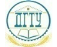 МИНИСТЕРСТВО НАУКИ И ВЫСШЕГО ОБРАЗОВАНИЯ РОССИЙСКОЙ ФЕДЕРАЦИИМИНИСТЕРСТВО НАУКИ И ВЫСШЕГО ОБРАЗОВАНИЯ РОССИЙСКОЙ ФЕДЕРАЦИИМИНИСТЕРСТВО НАУКИ И ВЫСШЕГО ОБРАЗОВАНИЯ РОССИЙСКОЙ ФЕДЕРАЦИИМИНИСТЕРСТВО НАУКИ И ВЫСШЕГО ОБРАЗОВАНИЯ РОССИЙСКОЙ ФЕДЕРАЦИИМИНИСТЕРСТВО НАУКИ И ВЫСШЕГО ОБРАЗОВАНИЯ РОССИЙСКОЙ ФЕДЕРАЦИИМИНИСТЕРСТВО НАУКИ И ВЫСШЕГО ОБРАЗОВАНИЯ РОССИЙСКОЙ ФЕДЕРАЦИИМИНИСТЕРСТВО НАУКИ И ВЫСШЕГО ОБРАЗОВАНИЯ РОССИЙСКОЙ ФЕДЕРАЦИИМИНИСТЕРСТВО НАУКИ И ВЫСШЕГО ОБРАЗОВАНИЯ РОССИЙСКОЙ ФЕДЕРАЦИИМИНИСТЕРСТВО НАУКИ И ВЫСШЕГО ОБРАЗОВАНИЯ РОССИЙСКОЙ ФЕДЕРАЦИИМИНИСТЕРСТВО НАУКИ И ВЫСШЕГО ОБРАЗОВАНИЯ РОССИЙСКОЙ ФЕДЕРАЦИИМИНИСТЕРСТВО НАУКИ И ВЫСШЕГО ОБРАЗОВАНИЯ РОССИЙСКОЙ ФЕДЕРАЦИИМИНИСТЕРСТВО НАУКИ И ВЫСШЕГО ОБРАЗОВАНИЯ РОССИЙСКОЙ ФЕДЕРАЦИИМИНИСТЕРСТВО НАУКИ И ВЫСШЕГО ОБРАЗОВАНИЯ РОССИЙСКОЙ ФЕДЕРАЦИИМИНИСТЕРСТВО НАУКИ И ВЫСШЕГО ОБРАЗОВАНИЯ РОССИЙСКОЙ ФЕДЕРАЦИИМИНИСТЕРСТВО НАУКИ И ВЫСШЕГО ОБРАЗОВАНИЯ РОССИЙСКОЙ ФЕДЕРАЦИИМИНИСТЕРСТВО НАУКИ И ВЫСШЕГО ОБРАЗОВАНИЯ РОССИЙСКОЙ ФЕДЕРАЦИИМИНИСТЕРСТВО НАУКИ И ВЫСШЕГО ОБРАЗОВАНИЯ РОССИЙСКОЙ ФЕДЕРАЦИИМИНИСТЕРСТВО НАУКИ И ВЫСШЕГО ОБРАЗОВАНИЯ РОССИЙСКОЙ ФЕДЕРАЦИИМИНИСТЕРСТВО НАУКИ И ВЫСШЕГО ОБРАЗОВАНИЯ РОССИЙСКОЙ ФЕДЕРАЦИИФЕДЕРАЛЬНОЕ ГОСУДАРСТВЕННОЕ БЮДЖЕТНОЕ ОБРАЗОВАТЕЛЬНОЕ УЧРЕЖДЕНИЕ ВЫСШЕГО ОБРАЗОВАНИЯ«ДОНСКОЙ ГОСУДАРСТВЕННЫЙ ТЕХНИЧЕСКИЙ УНИВЕРСИТЕТ»(ДГТУ)ФЕДЕРАЛЬНОЕ ГОСУДАРСТВЕННОЕ БЮДЖЕТНОЕ ОБРАЗОВАТЕЛЬНОЕ УЧРЕЖДЕНИЕ ВЫСШЕГО ОБРАЗОВАНИЯ«ДОНСКОЙ ГОСУДАРСТВЕННЫЙ ТЕХНИЧЕСКИЙ УНИВЕРСИТЕТ»(ДГТУ)ФЕДЕРАЛЬНОЕ ГОСУДАРСТВЕННОЕ БЮДЖЕТНОЕ ОБРАЗОВАТЕЛЬНОЕ УЧРЕЖДЕНИЕ ВЫСШЕГО ОБРАЗОВАНИЯ«ДОНСКОЙ ГОСУДАРСТВЕННЫЙ ТЕХНИЧЕСКИЙ УНИВЕРСИТЕТ»(ДГТУ)ФЕДЕРАЛЬНОЕ ГОСУДАРСТВЕННОЕ БЮДЖЕТНОЕ ОБРАЗОВАТЕЛЬНОЕ УЧРЕЖДЕНИЕ ВЫСШЕГО ОБРАЗОВАНИЯ«ДОНСКОЙ ГОСУДАРСТВЕННЫЙ ТЕХНИЧЕСКИЙ УНИВЕРСИТЕТ»(ДГТУ)ФЕДЕРАЛЬНОЕ ГОСУДАРСТВЕННОЕ БЮДЖЕТНОЕ ОБРАЗОВАТЕЛЬНОЕ УЧРЕЖДЕНИЕ ВЫСШЕГО ОБРАЗОВАНИЯ«ДОНСКОЙ ГОСУДАРСТВЕННЫЙ ТЕХНИЧЕСКИЙ УНИВЕРСИТЕТ»(ДГТУ)ФЕДЕРАЛЬНОЕ ГОСУДАРСТВЕННОЕ БЮДЖЕТНОЕ ОБРАЗОВАТЕЛЬНОЕ УЧРЕЖДЕНИЕ ВЫСШЕГО ОБРАЗОВАНИЯ«ДОНСКОЙ ГОСУДАРСТВЕННЫЙ ТЕХНИЧЕСКИЙ УНИВЕРСИТЕТ»(ДГТУ)ФЕДЕРАЛЬНОЕ ГОСУДАРСТВЕННОЕ БЮДЖЕТНОЕ ОБРАЗОВАТЕЛЬНОЕ УЧРЕЖДЕНИЕ ВЫСШЕГО ОБРАЗОВАНИЯ«ДОНСКОЙ ГОСУДАРСТВЕННЫЙ ТЕХНИЧЕСКИЙ УНИВЕРСИТЕТ»(ДГТУ)ФЕДЕРАЛЬНОЕ ГОСУДАРСТВЕННОЕ БЮДЖЕТНОЕ ОБРАЗОВАТЕЛЬНОЕ УЧРЕЖДЕНИЕ ВЫСШЕГО ОБРАЗОВАНИЯ«ДОНСКОЙ ГОСУДАРСТВЕННЫЙ ТЕХНИЧЕСКИЙ УНИВЕРСИТЕТ»(ДГТУ)ФЕДЕРАЛЬНОЕ ГОСУДАРСТВЕННОЕ БЮДЖЕТНОЕ ОБРАЗОВАТЕЛЬНОЕ УЧРЕЖДЕНИЕ ВЫСШЕГО ОБРАЗОВАНИЯ«ДОНСКОЙ ГОСУДАРСТВЕННЫЙ ТЕХНИЧЕСКИЙ УНИВЕРСИТЕТ»(ДГТУ)ФЕДЕРАЛЬНОЕ ГОСУДАРСТВЕННОЕ БЮДЖЕТНОЕ ОБРАЗОВАТЕЛЬНОЕ УЧРЕЖДЕНИЕ ВЫСШЕГО ОБРАЗОВАНИЯ«ДОНСКОЙ ГОСУДАРСТВЕННЫЙ ТЕХНИЧЕСКИЙ УНИВЕРСИТЕТ»(ДГТУ)ФЕДЕРАЛЬНОЕ ГОСУДАРСТВЕННОЕ БЮДЖЕТНОЕ ОБРАЗОВАТЕЛЬНОЕ УЧРЕЖДЕНИЕ ВЫСШЕГО ОБРАЗОВАНИЯ«ДОНСКОЙ ГОСУДАРСТВЕННЫЙ ТЕХНИЧЕСКИЙ УНИВЕРСИТЕТ»(ДГТУ)ФЕДЕРАЛЬНОЕ ГОСУДАРСТВЕННОЕ БЮДЖЕТНОЕ ОБРАЗОВАТЕЛЬНОЕ УЧРЕЖДЕНИЕ ВЫСШЕГО ОБРАЗОВАНИЯ«ДОНСКОЙ ГОСУДАРСТВЕННЫЙ ТЕХНИЧЕСКИЙ УНИВЕРСИТЕТ»(ДГТУ)ФЕДЕРАЛЬНОЕ ГОСУДАРСТВЕННОЕ БЮДЖЕТНОЕ ОБРАЗОВАТЕЛЬНОЕ УЧРЕЖДЕНИЕ ВЫСШЕГО ОБРАЗОВАНИЯ«ДОНСКОЙ ГОСУДАРСТВЕННЫЙ ТЕХНИЧЕСКИЙ УНИВЕРСИТЕТ»(ДГТУ)ФЕДЕРАЛЬНОЕ ГОСУДАРСТВЕННОЕ БЮДЖЕТНОЕ ОБРАЗОВАТЕЛЬНОЕ УЧРЕЖДЕНИЕ ВЫСШЕГО ОБРАЗОВАНИЯ«ДОНСКОЙ ГОСУДАРСТВЕННЫЙ ТЕХНИЧЕСКИЙ УНИВЕРСИТЕТ»(ДГТУ)ФЕДЕРАЛЬНОЕ ГОСУДАРСТВЕННОЕ БЮДЖЕТНОЕ ОБРАЗОВАТЕЛЬНОЕ УЧРЕЖДЕНИЕ ВЫСШЕГО ОБРАЗОВАНИЯ«ДОНСКОЙ ГОСУДАРСТВЕННЫЙ ТЕХНИЧЕСКИЙ УНИВЕРСИТЕТ»(ДГТУ)ФЕДЕРАЛЬНОЕ ГОСУДАРСТВЕННОЕ БЮДЖЕТНОЕ ОБРАЗОВАТЕЛЬНОЕ УЧРЕЖДЕНИЕ ВЫСШЕГО ОБРАЗОВАНИЯ«ДОНСКОЙ ГОСУДАРСТВЕННЫЙ ТЕХНИЧЕСКИЙ УНИВЕРСИТЕТ»(ДГТУ)ФЕДЕРАЛЬНОЕ ГОСУДАРСТВЕННОЕ БЮДЖЕТНОЕ ОБРАЗОВАТЕЛЬНОЕ УЧРЕЖДЕНИЕ ВЫСШЕГО ОБРАЗОВАНИЯ«ДОНСКОЙ ГОСУДАРСТВЕННЫЙ ТЕХНИЧЕСКИЙ УНИВЕРСИТЕТ»(ДГТУ)ФЕДЕРАЛЬНОЕ ГОСУДАРСТВЕННОЕ БЮДЖЕТНОЕ ОБРАЗОВАТЕЛЬНОЕ УЧРЕЖДЕНИЕ ВЫСШЕГО ОБРАЗОВАНИЯ«ДОНСКОЙ ГОСУДАРСТВЕННЫЙ ТЕХНИЧЕСКИЙ УНИВЕРСИТЕТ»(ДГТУ)ФЕДЕРАЛЬНОЕ ГОСУДАРСТВЕННОЕ БЮДЖЕТНОЕ ОБРАЗОВАТЕЛЬНОЕ УЧРЕЖДЕНИЕ ВЫСШЕГО ОБРАЗОВАНИЯ«ДОНСКОЙ ГОСУДАРСТВЕННЫЙ ТЕХНИЧЕСКИЙ УНИВЕРСИТЕТ»(ДГТУ)УТВЕРЖДАЮУТВЕРЖДАЮУТВЕРЖДАЮУТВЕРЖДАЮУТВЕРЖДАЮДиректор КЭУПДиректор КЭУПДиректор КЭУПДиректор КЭУПДиректор КЭУП______________ В.И. Мигаль______________ В.И. Мигаль______________ В.И. Мигаль______________ В.И. Мигаль______________ В.И. Мигаль______________ В.И. Мигаль______________ В.И. Мигаль______________ В.И. Мигаль______________ В.И. Мигаль______________ В.И. Мигаль______________ В.И. Мигаль______________ В.И. Мигаль______________ В.И. Мигаль______________ В.И. Мигаль______________ В.И. МигальПсихология общенияПсихология общенияПсихология общенияПсихология общенияПсихология общенияПсихология общенияПсихология общенияПсихология общенияПсихология общенияПсихология общенияПсихология общенияПсихология общенияПсихология общенияПсихология общенияПсихология общенияПсихология общенияПсихология общенияПсихология общенияПсихология общениярабочая программа дисциплины (модуля)рабочая программа дисциплины (модуля)рабочая программа дисциплины (модуля)рабочая программа дисциплины (модуля)рабочая программа дисциплины (модуля)рабочая программа дисциплины (модуля)рабочая программа дисциплины (модуля)рабочая программа дисциплины (модуля)рабочая программа дисциплины (модуля)рабочая программа дисциплины (модуля)рабочая программа дисциплины (модуля)рабочая программа дисциплины (модуля)рабочая программа дисциплины (модуля)рабочая программа дисциплины (модуля)рабочая программа дисциплины (модуля)рабочая программа дисциплины (модуля)рабочая программа дисциплины (модуля)рабочая программа дисциплины (модуля)рабочая программа дисциплины (модуля)Закреплена заЗакреплена заКолледж экономики, управления и праваКолледж экономики, управления и праваКолледж экономики, управления и праваКолледж экономики, управления и праваКолледж экономики, управления и праваКолледж экономики, управления и праваКолледж экономики, управления и праваКолледж экономики, управления и праваКолледж экономики, управления и праваКолледж экономики, управления и праваКолледж экономики, управления и праваКолледж экономики, управления и праваКолледж экономики, управления и праваКолледж экономики, управления и праваУчебный планУчебный планУчебный планУчебный план09.02.07-16-1-2022-23 - ИС.plxИнформационные системы и программированиеПрофиль получаемого профессионального образования при реализации программы среднего общего образования: технологический09.02.07-16-1-2022-23 - ИС.plxИнформационные системы и программированиеПрофиль получаемого профессионального образования при реализации программы среднего общего образования: технологический09.02.07-16-1-2022-23 - ИС.plxИнформационные системы и программированиеПрофиль получаемого профессионального образования при реализации программы среднего общего образования: технологический09.02.07-16-1-2022-23 - ИС.plxИнформационные системы и программированиеПрофиль получаемого профессионального образования при реализации программы среднего общего образования: технологический09.02.07-16-1-2022-23 - ИС.plxИнформационные системы и программированиеПрофиль получаемого профессионального образования при реализации программы среднего общего образования: технологический09.02.07-16-1-2022-23 - ИС.plxИнформационные системы и программированиеПрофиль получаемого профессионального образования при реализации программы среднего общего образования: технологический09.02.07-16-1-2022-23 - ИС.plxИнформационные системы и программированиеПрофиль получаемого профессионального образования при реализации программы среднего общего образования: технологический09.02.07-16-1-2022-23 - ИС.plxИнформационные системы и программированиеПрофиль получаемого профессионального образования при реализации программы среднего общего образования: технологический09.02.07-16-1-2022-23 - ИС.plxИнформационные системы и программированиеПрофиль получаемого профессионального образования при реализации программы среднего общего образования: технологический09.02.07-16-1-2022-23 - ИС.plxИнформационные системы и программированиеПрофиль получаемого профессионального образования при реализации программы среднего общего образования: технологический09.02.07-16-1-2022-23 - ИС.plxИнформационные системы и программированиеПрофиль получаемого профессионального образования при реализации программы среднего общего образования: технологический09.02.07-16-1-2022-23 - ИС.plxИнформационные системы и программированиеПрофиль получаемого профессионального образования при реализации программы среднего общего образования: технологический09.02.07-16-1-2022-23 - ИС.plxИнформационные системы и программированиеПрофиль получаемого профессионального образования при реализации программы среднего общего образования: технологический09.02.07-16-1-2022-23 - ИС.plxИнформационные системы и программированиеПрофиль получаемого профессионального образования при реализации программы среднего общего образования: технологический09.02.07-16-1-2022-23 - ИС.plxИнформационные системы и программированиеПрофиль получаемого профессионального образования при реализации программы среднего общего образования: технологический09.02.07-16-1-2022-23 - ИС.plxИнформационные системы и программированиеПрофиль получаемого профессионального образования при реализации программы среднего общего образования: технологический09.02.07-16-1-2022-23 - ИС.plxИнформационные системы и программированиеПрофиль получаемого профессионального образования при реализации программы среднего общего образования: технологический09.02.07-16-1-2022-23 - ИС.plxИнформационные системы и программированиеПрофиль получаемого профессионального образования при реализации программы среднего общего образования: технологический09.02.07-16-1-2022-23 - ИС.plxИнформационные системы и программированиеПрофиль получаемого профессионального образования при реализации программы среднего общего образования: технологический09.02.07-16-1-2022-23 - ИС.plxИнформационные системы и программированиеПрофиль получаемого профессионального образования при реализации программы среднего общего образования: технологический09.02.07-16-1-2022-23 - ИС.plxИнформационные системы и программированиеПрофиль получаемого профессионального образования при реализации программы среднего общего образования: технологический09.02.07-16-1-2022-23 - ИС.plxИнформационные системы и программированиеПрофиль получаемого профессионального образования при реализации программы среднего общего образования: технологический09.02.07-16-1-2022-23 - ИС.plxИнформационные системы и программированиеПрофиль получаемого профессионального образования при реализации программы среднего общего образования: технологический09.02.07-16-1-2022-23 - ИС.plxИнформационные системы и программированиеПрофиль получаемого профессионального образования при реализации программы среднего общего образования: технологический09.02.07-16-1-2022-23 - ИС.plxИнформационные системы и программированиеПрофиль получаемого профессионального образования при реализации программы среднего общего образования: технологический09.02.07-16-1-2022-23 - ИС.plxИнформационные системы и программированиеПрофиль получаемого профессионального образования при реализации программы среднего общего образования: технологический09.02.07-16-1-2022-23 - ИС.plxИнформационные системы и программированиеПрофиль получаемого профессионального образования при реализации программы среднего общего образования: технологический09.02.07-16-1-2022-23 - ИС.plxИнформационные системы и программированиеПрофиль получаемого профессионального образования при реализации программы среднего общего образования: технологическийКвалификацияКвалификацияКвалификацияКвалификацияспециалист по информационным системамспециалист по информационным системамспециалист по информационным системамспециалист по информационным системамспециалист по информационным системамспециалист по информационным системамспециалист по информационным системамспециалист по информационным системамспециалист по информационным системамспециалист по информационным системамспециалист по информационным системамспециалист по информационным системамспециалист по информационным системамспециалист по информационным системамФорма обученияФорма обученияФорма обученияФорма обученияочнаяочнаяочнаяочнаяочнаяочнаяочнаяочнаяочнаяочнаяочнаяочнаяочнаяочнаяОбщая трудоемкостьОбщая трудоемкостьОбщая трудоемкость0 ЗЕТ0 ЗЕТ0 ЗЕТ0 ЗЕТЧасов по учебному плануЧасов по учебному плануЧасов по учебному плануЧасов по учебному плануЧасов по учебному плану4848Формы контроля  в семестрах:Формы контроля  в семестрах:Формы контроля  в семестрах:Формы контроля  в семестрах:Формы контроля  в семестрах:в том числе:в том числе:в том числе:в том числе:в том числе:контрольная работа 7контрольная работа 7контрольная работа 7аудиторные занятияаудиторные занятияаудиторные занятияаудиторные занятия4848контрольная работа 7контрольная работа 7контрольная работа 7самостоятельная работасамостоятельная работасамостоятельная работасамостоятельная работа00Распределение часов дисциплины по семестрамРаспределение часов дисциплины по семестрамРаспределение часов дисциплины по семестрамРаспределение часов дисциплины по семестрамРаспределение часов дисциплины по семестрамРаспределение часов дисциплины по семестрамСеместр77ИтогоИтогоИтогоНедель25 1/625 1/6ИтогоИтогоИтогоВид занятийУПРПУПУПРПЛекции3030303030Практические1818181818Итого ауд.4848484848Итого48484848482022 г.УП: 09.02.07-16-1-2022-23 - ИС.plxУП: 09.02.07-16-1-2022-23 - ИС.plxУП: 09.02.07-16-1-2022-23 - ИС.plxУП: 09.02.07-16-1-2022-23 - ИС.plxУП: 09.02.07-16-1-2022-23 - ИС.plxстр. 3Программу составил(и):Программу составил(и):Программу составил(и):Программу составил(и):Преп., Филиппова И.И _________________Преп., Филиппова И.И _________________Преп., Филиппова И.И _________________Преп., Филиппова И.И _________________Преп., Филиппова И.И _________________Преп., Филиппова И.И _________________Преп., Филиппова И.И _________________Преп., Филиппова И.И _________________Преп., Филиппова И.И _________________Преп., Филиппова И.И _________________Рецензент(ы):Рецензент(ы):Рецензент(ы):Рецензент(ы):__________________________________________________________________________________________________________________________________________________________________________Рабочая программа дисциплины (модуля)Рабочая программа дисциплины (модуля)Рабочая программа дисциплины (модуля)Рабочая программа дисциплины (модуля)Рабочая программа дисциплины (модуля)Рабочая программа дисциплины (модуля)Рабочая программа дисциплины (модуля)Психология общенияПсихология общенияПсихология общенияПсихология общенияПсихология общенияПсихология общенияПсихология общенияПсихология общенияПсихология общенияПсихология общенияразработана в соответствии с ФГОС СПО:разработана в соответствии с ФГОС СПО:разработана в соответствии с ФГОС СПО:разработана в соответствии с ФГОС СПО:разработана в соответствии с ФГОС СПО:разработана в соответствии с ФГОС СПО:разработана в соответствии с ФГОС СПО:Федеральный государственный образовательный стандарт среднего профессионального образования по специальности 09.02.07 ИНФОРМАЦИОННЫЕ СИСТЕМЫ И ПРОГРАММИРОВАНИЕ (уровень подготовки специалистов среднего звена). (приказ Минобрнауки России от 09.12.2016 г. № 1547)Федеральный государственный образовательный стандарт среднего профессионального образования по специальности 09.02.07 ИНФОРМАЦИОННЫЕ СИСТЕМЫ И ПРОГРАММИРОВАНИЕ (уровень подготовки специалистов среднего звена). (приказ Минобрнауки России от 09.12.2016 г. № 1547)Федеральный государственный образовательный стандарт среднего профессионального образования по специальности 09.02.07 ИНФОРМАЦИОННЫЕ СИСТЕМЫ И ПРОГРАММИРОВАНИЕ (уровень подготовки специалистов среднего звена). (приказ Минобрнауки России от 09.12.2016 г. № 1547)Федеральный государственный образовательный стандарт среднего профессионального образования по специальности 09.02.07 ИНФОРМАЦИОННЫЕ СИСТЕМЫ И ПРОГРАММИРОВАНИЕ (уровень подготовки специалистов среднего звена). (приказ Минобрнауки России от 09.12.2016 г. № 1547)Федеральный государственный образовательный стандарт среднего профессионального образования по специальности 09.02.07 ИНФОРМАЦИОННЫЕ СИСТЕМЫ И ПРОГРАММИРОВАНИЕ (уровень подготовки специалистов среднего звена). (приказ Минобрнауки России от 09.12.2016 г. № 1547)Федеральный государственный образовательный стандарт среднего профессионального образования по специальности 09.02.07 ИНФОРМАЦИОННЫЕ СИСТЕМЫ И ПРОГРАММИРОВАНИЕ (уровень подготовки специалистов среднего звена). (приказ Минобрнауки России от 09.12.2016 г. № 1547)Федеральный государственный образовательный стандарт среднего профессионального образования по специальности 09.02.07 ИНФОРМАЦИОННЫЕ СИСТЕМЫ И ПРОГРАММИРОВАНИЕ (уровень подготовки специалистов среднего звена). (приказ Минобрнауки России от 09.12.2016 г. № 1547)Федеральный государственный образовательный стандарт среднего профессионального образования по специальности 09.02.07 ИНФОРМАЦИОННЫЕ СИСТЕМЫ И ПРОГРАММИРОВАНИЕ (уровень подготовки специалистов среднего звена). (приказ Минобрнауки России от 09.12.2016 г. № 1547)Федеральный государственный образовательный стандарт среднего профессионального образования по специальности 09.02.07 ИНФОРМАЦИОННЫЕ СИСТЕМЫ И ПРОГРАММИРОВАНИЕ (уровень подготовки специалистов среднего звена). (приказ Минобрнауки России от 09.12.2016 г. № 1547)Федеральный государственный образовательный стандарт среднего профессионального образования по специальности 09.02.07 ИНФОРМАЦИОННЫЕ СИСТЕМЫ И ПРОГРАММИРОВАНИЕ (уровень подготовки специалистов среднего звена). (приказ Минобрнауки России от 09.12.2016 г. № 1547)составлена на основании учебного плана:составлена на основании учебного плана:составлена на основании учебного плана:составлена на основании учебного плана:составлена на основании учебного плана:составлена на основании учебного плана:составлена на основании учебного плана:Информационные системы и программированиеПрофиль получаемого профессионального образования при реализации программы среднего общего образования: технологическийИнформационные системы и программированиеПрофиль получаемого профессионального образования при реализации программы среднего общего образования: технологическийИнформационные системы и программированиеПрофиль получаемого профессионального образования при реализации программы среднего общего образования: технологическийИнформационные системы и программированиеПрофиль получаемого профессионального образования при реализации программы среднего общего образования: технологическийИнформационные системы и программированиеПрофиль получаемого профессионального образования при реализации программы среднего общего образования: технологическийИнформационные системы и программированиеПрофиль получаемого профессионального образования при реализации программы среднего общего образования: технологическийИнформационные системы и программированиеПрофиль получаемого профессионального образования при реализации программы среднего общего образования: технологическийИнформационные системы и программированиеПрофиль получаемого профессионального образования при реализации программы среднего общего образования: технологическийИнформационные системы и программированиеПрофиль получаемого профессионального образования при реализации программы среднего общего образования: технологическийИнформационные системы и программированиеПрофиль получаемого профессионального образования при реализации программы среднего общего образования: технологическийутвержденного Педагогическим советом колледжа от 30.06.2022 протокол № 6.утвержденного Педагогическим советом колледжа от 30.06.2022 протокол № 6.утвержденного Педагогическим советом колледжа от 30.06.2022 протокол № 6.утвержденного Педагогическим советом колледжа от 30.06.2022 протокол № 6.утвержденного Педагогическим советом колледжа от 30.06.2022 протокол № 6.утвержденного Педагогическим советом колледжа от 30.06.2022 протокол № 6.утвержденного Педагогическим советом колледжа от 30.06.2022 протокол № 6.утвержденного Педагогическим советом колледжа от 30.06.2022 протокол № 6.утвержденного Педагогическим советом колледжа от 30.06.2022 протокол № 6.утвержденного Педагогическим советом колледжа от 30.06.2022 протокол № 6.Рабочая программа одобрена на заседании ЦКРабочая программа одобрена на заседании ЦКРабочая программа одобрена на заседании ЦКРабочая программа одобрена на заседании ЦКРабочая программа одобрена на заседании ЦКРабочая программа одобрена на заседании ЦКРабочая программа одобрена на заседании ЦКРабочая программа одобрена на заседании ЦКРабочая программа одобрена на заседании ЦКРабочая программа одобрена на заседании ЦККолледж экономики, управления и праваКолледж экономики, управления и праваКолледж экономики, управления и праваКолледж экономики, управления и праваКолледж экономики, управления и праваКолледж экономики, управления и праваКолледж экономики, управления и праваКолледж экономики, управления и праваПротокол от 30.06.2022 г.  № 9Срок действия программы: 2022-2023 уч.г.Шинакова С.В.Протокол от 30.06.2022 г.  № 9Срок действия программы: 2022-2023 уч.г.Шинакова С.В.Протокол от 30.06.2022 г.  № 9Срок действия программы: 2022-2023 уч.г.Шинакова С.В.Протокол от 30.06.2022 г.  № 9Срок действия программы: 2022-2023 уч.г.Шинакова С.В.Протокол от 30.06.2022 г.  № 9Срок действия программы: 2022-2023 уч.г.Шинакова С.В.Протокол от 30.06.2022 г.  № 9Срок действия программы: 2022-2023 уч.г.Шинакова С.В.Протокол от 30.06.2022 г.  № 9Срок действия программы: 2022-2023 уч.г.Шинакова С.В.Протокол от 30.06.2022 г.  № 9Срок действия программы: 2022-2023 уч.г.Шинакова С.В.Протокол от 30.06.2022 г.  № 9Срок действия программы: 2022-2023 уч.г.Шинакова С.В.Протокол от 30.06.2022 г.  № 9Срок действия программы: 2022-2023 уч.г.Шинакова С.В.Протокол от 30.06.2022 г.  № 9Срок действия программы: 2022-2023 уч.г.Шинакова С.В.Протокол от 30.06.2022 г.  № 9Срок действия программы: 2022-2023 уч.г.Шинакова С.В.Протокол от 30.06.2022 г.  № 9Срок действия программы: 2022-2023 уч.г.Шинакова С.В.Протокол от 30.06.2022 г.  № 9Срок действия программы: 2022-2023 уч.г.Шинакова С.В.Протокол от 30.06.2022 г.  № 9Срок действия программы: 2022-2023 уч.г.Шинакова С.В.Протокол от 30.06.2022 г.  № 9Срок действия программы: 2022-2023 уч.г.Шинакова С.В.Протокол от 30.06.2022 г.  № 9Срок действия программы: 2022-2023 уч.г.Шинакова С.В.Протокол от 30.06.2022 г.  № 9Срок действия программы: 2022-2023 уч.г.Шинакова С.В.Протокол от 30.06.2022 г.  № 9Срок действия программы: 2022-2023 уч.г.Шинакова С.В.Протокол от 30.06.2022 г.  № 9Срок действия программы: 2022-2023 уч.г.Шинакова С.В.Протокол от 30.06.2022 г.  № 9Срок действия программы: 2022-2023 уч.г.Шинакова С.В.Протокол от 30.06.2022 г.  № 9Срок действия программы: 2022-2023 уч.г.Шинакова С.В.Протокол от 30.06.2022 г.  № 9Срок действия программы: 2022-2023 уч.г.Шинакова С.В.Протокол от 30.06.2022 г.  № 9Срок действия программы: 2022-2023 уч.г.Шинакова С.В.Протокол от 30.06.2022 г.  № 9Срок действия программы: 2022-2023 уч.г.Шинакова С.В.Протокол от 30.06.2022 г.  № 9Срок действия программы: 2022-2023 уч.г.Шинакова С.В.Протокол от 30.06.2022 г.  № 9Срок действия программы: 2022-2023 уч.г.Шинакова С.В.Протокол от 30.06.2022 г.  № 9Срок действия программы: 2022-2023 уч.г.Шинакова С.В.Протокол от 30.06.2022 г.  № 9Срок действия программы: 2022-2023 уч.г.Шинакова С.В.Протокол от 30.06.2022 г.  № 9Срок действия программы: 2022-2023 уч.г.Шинакова С.В.Протокол от 30.06.2022 г.  № 9Срок действия программы: 2022-2023 уч.г.Шинакова С.В.Протокол от 30.06.2022 г.  № 9Срок действия программы: 2022-2023 уч.г.Шинакова С.В.Протокол от 30.06.2022 г.  № 9Срок действия программы: 2022-2023 уч.г.Шинакова С.В.Протокол от 30.06.2022 г.  № 9Срок действия программы: 2022-2023 уч.г.Шинакова С.В.Протокол от 30.06.2022 г.  № 9Срок действия программы: 2022-2023 уч.г.Шинакова С.В.Протокол от 30.06.2022 г.  № 9Срок действия программы: 2022-2023 уч.г.Шинакова С.В.Протокол от 30.06.2022 г.  № 9Срок действия программы: 2022-2023 уч.г.Шинакова С.В.Протокол от 30.06.2022 г.  № 9Срок действия программы: 2022-2023 уч.г.Шинакова С.В.Протокол от 30.06.2022 г.  № 9Срок действия программы: 2022-2023 уч.г.Шинакова С.В.Протокол от 30.06.2022 г.  № 9Срок действия программы: 2022-2023 уч.г.Шинакова С.В.личная подписьинициалы, фамилияинициалы, фамилияинициалы, фамилияинициалы, фамилияинициалы, фамилияинициалы, фамилияУП: 09.02.07-16-1-2022-23 - ИС.plxУП: 09.02.07-16-1-2022-23 - ИС.plxУП: 09.02.07-16-1-2022-23 - ИС.plxУП: 09.02.07-16-1-2022-23 - ИС.plxУП: 09.02.07-16-1-2022-23 - ИС.plxстр. 41. ОБЛАСТЬ ПРИМЕНЕНИЯ РАБОЧЕЙ ПРОГРАММЫ1. ОБЛАСТЬ ПРИМЕНЕНИЯ РАБОЧЕЙ ПРОГРАММЫ1. ОБЛАСТЬ ПРИМЕНЕНИЯ РАБОЧЕЙ ПРОГРАММЫ1. ОБЛАСТЬ ПРИМЕНЕНИЯ РАБОЧЕЙ ПРОГРАММЫ1. ОБЛАСТЬ ПРИМЕНЕНИЯ РАБОЧЕЙ ПРОГРАММЫ1. ОБЛАСТЬ ПРИМЕНЕНИЯ РАБОЧЕЙ ПРОГРАММЫ1. ОБЛАСТЬ ПРИМЕНЕНИЯ РАБОЧЕЙ ПРОГРАММЫ1. ОБЛАСТЬ ПРИМЕНЕНИЯ РАБОЧЕЙ ПРОГРАММЫ1. ОБЛАСТЬ ПРИМЕНЕНИЯ РАБОЧЕЙ ПРОГРАММЫ1. ОБЛАСТЬ ПРИМЕНЕНИЯ РАБОЧЕЙ ПРОГРАММЫ1. ОБЛАСТЬ ПРИМЕНЕНИЯ РАБОЧЕЙ ПРОГРАММЫ1. ОБЛАСТЬ ПРИМЕНЕНИЯ РАБОЧЕЙ ПРОГРАММЫ1.1Рабочая программа учебной дисциплины «Психология общения» является частью программы подготовки специалистов среднего звена в соответствии с ФГОС по специальности СПО 09.02.07 ИНФОРМАЦИОННЫЕ СИСТЕМЫ И ПРОГРАММИРОВАНИЕРабочая программа учебной дисциплины «Психология общения» является частью программы подготовки специалистов среднего звена в соответствии с ФГОС по специальности СПО 09.02.07 ИНФОРМАЦИОННЫЕ СИСТЕМЫ И ПРОГРАММИРОВАНИЕРабочая программа учебной дисциплины «Психология общения» является частью программы подготовки специалистов среднего звена в соответствии с ФГОС по специальности СПО 09.02.07 ИНФОРМАЦИОННЫЕ СИСТЕМЫ И ПРОГРАММИРОВАНИЕРабочая программа учебной дисциплины «Психология общения» является частью программы подготовки специалистов среднего звена в соответствии с ФГОС по специальности СПО 09.02.07 ИНФОРМАЦИОННЫЕ СИСТЕМЫ И ПРОГРАММИРОВАНИЕРабочая программа учебной дисциплины «Психология общения» является частью программы подготовки специалистов среднего звена в соответствии с ФГОС по специальности СПО 09.02.07 ИНФОРМАЦИОННЫЕ СИСТЕМЫ И ПРОГРАММИРОВАНИЕРабочая программа учебной дисциплины «Психология общения» является частью программы подготовки специалистов среднего звена в соответствии с ФГОС по специальности СПО 09.02.07 ИНФОРМАЦИОННЫЕ СИСТЕМЫ И ПРОГРАММИРОВАНИЕРабочая программа учебной дисциплины «Психология общения» является частью программы подготовки специалистов среднего звена в соответствии с ФГОС по специальности СПО 09.02.07 ИНФОРМАЦИОННЫЕ СИСТЕМЫ И ПРОГРАММИРОВАНИЕРабочая программа учебной дисциплины «Психология общения» является частью программы подготовки специалистов среднего звена в соответствии с ФГОС по специальности СПО 09.02.07 ИНФОРМАЦИОННЫЕ СИСТЕМЫ И ПРОГРАММИРОВАНИЕРабочая программа учебной дисциплины «Психология общения» является частью программы подготовки специалистов среднего звена в соответствии с ФГОС по специальности СПО 09.02.07 ИНФОРМАЦИОННЫЕ СИСТЕМЫ И ПРОГРАММИРОВАНИЕРабочая программа учебной дисциплины «Психология общения» является частью программы подготовки специалистов среднего звена в соответствии с ФГОС по специальности СПО 09.02.07 ИНФОРМАЦИОННЫЕ СИСТЕМЫ И ПРОГРАММИРОВАНИЕРабочая программа учебной дисциплины «Психология общения» является частью программы подготовки специалистов среднего звена в соответствии с ФГОС по специальности СПО 09.02.07 ИНФОРМАЦИОННЫЕ СИСТЕМЫ И ПРОГРАММИРОВАНИЕ2. МЕСТО ДИСЦИПЛИНЫ (МОДУЛЯ)  В СТРУКТУРЕ ОБРАЗОВАТЕЛЬНОЙ ПРОГРАММЫ2. МЕСТО ДИСЦИПЛИНЫ (МОДУЛЯ)  В СТРУКТУРЕ ОБРАЗОВАТЕЛЬНОЙ ПРОГРАММЫ2. МЕСТО ДИСЦИПЛИНЫ (МОДУЛЯ)  В СТРУКТУРЕ ОБРАЗОВАТЕЛЬНОЙ ПРОГРАММЫ2. МЕСТО ДИСЦИПЛИНЫ (МОДУЛЯ)  В СТРУКТУРЕ ОБРАЗОВАТЕЛЬНОЙ ПРОГРАММЫ2. МЕСТО ДИСЦИПЛИНЫ (МОДУЛЯ)  В СТРУКТУРЕ ОБРАЗОВАТЕЛЬНОЙ ПРОГРАММЫ2. МЕСТО ДИСЦИПЛИНЫ (МОДУЛЯ)  В СТРУКТУРЕ ОБРАЗОВАТЕЛЬНОЙ ПРОГРАММЫ2. МЕСТО ДИСЦИПЛИНЫ (МОДУЛЯ)  В СТРУКТУРЕ ОБРАЗОВАТЕЛЬНОЙ ПРОГРАММЫ2. МЕСТО ДИСЦИПЛИНЫ (МОДУЛЯ)  В СТРУКТУРЕ ОБРАЗОВАТЕЛЬНОЙ ПРОГРАММЫ2. МЕСТО ДИСЦИПЛИНЫ (МОДУЛЯ)  В СТРУКТУРЕ ОБРАЗОВАТЕЛЬНОЙ ПРОГРАММЫ2. МЕСТО ДИСЦИПЛИНЫ (МОДУЛЯ)  В СТРУКТУРЕ ОБРАЗОВАТЕЛЬНОЙ ПРОГРАММЫ2. МЕСТО ДИСЦИПЛИНЫ (МОДУЛЯ)  В СТРУКТУРЕ ОБРАЗОВАТЕЛЬНОЙ ПРОГРАММЫ2. МЕСТО ДИСЦИПЛИНЫ (МОДУЛЯ)  В СТРУКТУРЕ ОБРАЗОВАТЕЛЬНОЙ ПРОГРАММЫЦикл (раздел) ОП:Цикл (раздел) ОП:Цикл (раздел) ОП:ОГСЭ.03ОГСЭ.03ОГСЭ.03ОГСЭ.03ОГСЭ.03ОГСЭ.03ОГСЭ.03ОГСЭ.03ОГСЭ.032.1Требования к предварительной подготовке обучающегося:Требования к предварительной подготовке обучающегося:Требования к предварительной подготовке обучающегося:Требования к предварительной подготовке обучающегося:Требования к предварительной подготовке обучающегося:Требования к предварительной подготовке обучающегося:Требования к предварительной подготовке обучающегося:Требования к предварительной подготовке обучающегося:Требования к предварительной подготовке обучающегося:Требования к предварительной подготовке обучающегося:Требования к предварительной подготовке обучающегося:2.1.1учебная дисциплина «Психология общения» относится к вариативной части цикла общих гуманитарных и социально-экономических дисциплин.учебная дисциплина «Психология общения» относится к вариативной части цикла общих гуманитарных и социально-экономических дисциплин.учебная дисциплина «Психология общения» относится к вариативной части цикла общих гуманитарных и социально-экономических дисциплин.учебная дисциплина «Психология общения» относится к вариативной части цикла общих гуманитарных и социально-экономических дисциплин.учебная дисциплина «Психология общения» относится к вариативной части цикла общих гуманитарных и социально-экономических дисциплин.учебная дисциплина «Психология общения» относится к вариативной части цикла общих гуманитарных и социально-экономических дисциплин.учебная дисциплина «Психология общения» относится к вариативной части цикла общих гуманитарных и социально-экономических дисциплин.учебная дисциплина «Психология общения» относится к вариативной части цикла общих гуманитарных и социально-экономических дисциплин.учебная дисциплина «Психология общения» относится к вариативной части цикла общих гуманитарных и социально-экономических дисциплин.учебная дисциплина «Психология общения» относится к вариативной части цикла общих гуманитарных и социально-экономических дисциплин.учебная дисциплина «Психология общения» относится к вариативной части цикла общих гуманитарных и социально-экономических дисциплин.2.2Дисциплины (модули) и практики, для которых освоение данной дисциплины (модуля) необходимо как предшествующее:Дисциплины (модули) и практики, для которых освоение данной дисциплины (модуля) необходимо как предшествующее:Дисциплины (модули) и практики, для которых освоение данной дисциплины (модуля) необходимо как предшествующее:Дисциплины (модули) и практики, для которых освоение данной дисциплины (модуля) необходимо как предшествующее:Дисциплины (модули) и практики, для которых освоение данной дисциплины (модуля) необходимо как предшествующее:Дисциплины (модули) и практики, для которых освоение данной дисциплины (модуля) необходимо как предшествующее:Дисциплины (модули) и практики, для которых освоение данной дисциплины (модуля) необходимо как предшествующее:Дисциплины (модули) и практики, для которых освоение данной дисциплины (модуля) необходимо как предшествующее:Дисциплины (модули) и практики, для которых освоение данной дисциплины (модуля) необходимо как предшествующее:Дисциплины (модули) и практики, для которых освоение данной дисциплины (модуля) необходимо как предшествующее:Дисциплины (модули) и практики, для которых освоение данной дисциплины (модуля) необходимо как предшествующее:2.2.12.2.22.2.3Правовое обеспечение профессиональной деятельностиПравовое обеспечение профессиональной деятельностиПравовое обеспечение профессиональной деятельностиПравовое обеспечение профессиональной деятельностиПравовое обеспечение профессиональной деятельностиПравовое обеспечение профессиональной деятельностиПравовое обеспечение профессиональной деятельностиПравовое обеспечение профессиональной деятельностиПравовое обеспечение профессиональной деятельностиПравовое обеспечение профессиональной деятельностиПравовое обеспечение профессиональной деятельности3. ЦЕЛИ И ЗАДАЧИ ДИСЦИПЛИНЫ (МОДУЛЯ) - ТРЕБОВАНИЯ К РЕЗУЛЬТАТУ ОСВОЕНИЕ ДИСЦИПЛИНЫ (МОДУЛЯ)3. ЦЕЛИ И ЗАДАЧИ ДИСЦИПЛИНЫ (МОДУЛЯ) - ТРЕБОВАНИЯ К РЕЗУЛЬТАТУ ОСВОЕНИЕ ДИСЦИПЛИНЫ (МОДУЛЯ)3. ЦЕЛИ И ЗАДАЧИ ДИСЦИПЛИНЫ (МОДУЛЯ) - ТРЕБОВАНИЯ К РЕЗУЛЬТАТУ ОСВОЕНИЕ ДИСЦИПЛИНЫ (МОДУЛЯ)3. ЦЕЛИ И ЗАДАЧИ ДИСЦИПЛИНЫ (МОДУЛЯ) - ТРЕБОВАНИЯ К РЕЗУЛЬТАТУ ОСВОЕНИЕ ДИСЦИПЛИНЫ (МОДУЛЯ)3. ЦЕЛИ И ЗАДАЧИ ДИСЦИПЛИНЫ (МОДУЛЯ) - ТРЕБОВАНИЯ К РЕЗУЛЬТАТУ ОСВОЕНИЕ ДИСЦИПЛИНЫ (МОДУЛЯ)3. ЦЕЛИ И ЗАДАЧИ ДИСЦИПЛИНЫ (МОДУЛЯ) - ТРЕБОВАНИЯ К РЕЗУЛЬТАТУ ОСВОЕНИЕ ДИСЦИПЛИНЫ (МОДУЛЯ)3. ЦЕЛИ И ЗАДАЧИ ДИСЦИПЛИНЫ (МОДУЛЯ) - ТРЕБОВАНИЯ К РЕЗУЛЬТАТУ ОСВОЕНИЕ ДИСЦИПЛИНЫ (МОДУЛЯ)3. ЦЕЛИ И ЗАДАЧИ ДИСЦИПЛИНЫ (МОДУЛЯ) - ТРЕБОВАНИЯ К РЕЗУЛЬТАТУ ОСВОЕНИЕ ДИСЦИПЛИНЫ (МОДУЛЯ)3. ЦЕЛИ И ЗАДАЧИ ДИСЦИПЛИНЫ (МОДУЛЯ) - ТРЕБОВАНИЯ К РЕЗУЛЬТАТУ ОСВОЕНИЕ ДИСЦИПЛИНЫ (МОДУЛЯ)3. ЦЕЛИ И ЗАДАЧИ ДИСЦИПЛИНЫ (МОДУЛЯ) - ТРЕБОВАНИЯ К РЕЗУЛЬТАТУ ОСВОЕНИЕ ДИСЦИПЛИНЫ (МОДУЛЯ)3. ЦЕЛИ И ЗАДАЧИ ДИСЦИПЛИНЫ (МОДУЛЯ) - ТРЕБОВАНИЯ К РЕЗУЛЬТАТУ ОСВОЕНИЕ ДИСЦИПЛИНЫ (МОДУЛЯ)3. ЦЕЛИ И ЗАДАЧИ ДИСЦИПЛИНЫ (МОДУЛЯ) - ТРЕБОВАНИЯ К РЕЗУЛЬТАТУ ОСВОЕНИЕ ДИСЦИПЛИНЫ (МОДУЛЯ)ОК 01.: Выбирать способы решения задач профессиональной деятельности, применительно к различным контекстам.ОК 01.: Выбирать способы решения задач профессиональной деятельности, применительно к различным контекстам.ОК 01.: Выбирать способы решения задач профессиональной деятельности, применительно к различным контекстам.ОК 01.: Выбирать способы решения задач профессиональной деятельности, применительно к различным контекстам.ОК 01.: Выбирать способы решения задач профессиональной деятельности, применительно к различным контекстам.ОК 01.: Выбирать способы решения задач профессиональной деятельности, применительно к различным контекстам.ОК 01.: Выбирать способы решения задач профессиональной деятельности, применительно к различным контекстам.ОК 01.: Выбирать способы решения задач профессиональной деятельности, применительно к различным контекстам.ОК 01.: Выбирать способы решения задач профессиональной деятельности, применительно к различным контекстам.ОК 01.: Выбирать способы решения задач профессиональной деятельности, применительно к различным контекстам.ОК 01.: Выбирать способы решения задач профессиональной деятельности, применительно к различным контекстам.ОК 01.: Выбирать способы решения задач профессиональной деятельности, применительно к различным контекстам.ОК 02.: Осуществлять поиск, анализ и интерпретацию информации, необходимой для выполнения задач профессиональной деятельности.ОК 02.: Осуществлять поиск, анализ и интерпретацию информации, необходимой для выполнения задач профессиональной деятельности.ОК 02.: Осуществлять поиск, анализ и интерпретацию информации, необходимой для выполнения задач профессиональной деятельности.ОК 02.: Осуществлять поиск, анализ и интерпретацию информации, необходимой для выполнения задач профессиональной деятельности.ОК 02.: Осуществлять поиск, анализ и интерпретацию информации, необходимой для выполнения задач профессиональной деятельности.ОК 02.: Осуществлять поиск, анализ и интерпретацию информации, необходимой для выполнения задач профессиональной деятельности.ОК 02.: Осуществлять поиск, анализ и интерпретацию информации, необходимой для выполнения задач профессиональной деятельности.ОК 02.: Осуществлять поиск, анализ и интерпретацию информации, необходимой для выполнения задач профессиональной деятельности.ОК 02.: Осуществлять поиск, анализ и интерпретацию информации, необходимой для выполнения задач профессиональной деятельности.ОК 02.: Осуществлять поиск, анализ и интерпретацию информации, необходимой для выполнения задач профессиональной деятельности.ОК 02.: Осуществлять поиск, анализ и интерпретацию информации, необходимой для выполнения задач профессиональной деятельности.ОК 02.: Осуществлять поиск, анализ и интерпретацию информации, необходимой для выполнения задач профессиональной деятельности.ОК 03.: Планировать и реализовывать собственное профессиональное и личностное развитие.ОК 03.: Планировать и реализовывать собственное профессиональное и личностное развитие.ОК 03.: Планировать и реализовывать собственное профессиональное и личностное развитие.ОК 03.: Планировать и реализовывать собственное профессиональное и личностное развитие.ОК 03.: Планировать и реализовывать собственное профессиональное и личностное развитие.ОК 03.: Планировать и реализовывать собственное профессиональное и личностное развитие.ОК 03.: Планировать и реализовывать собственное профессиональное и личностное развитие.ОК 03.: Планировать и реализовывать собственное профессиональное и личностное развитие.ОК 03.: Планировать и реализовывать собственное профессиональное и личностное развитие.ОК 03.: Планировать и реализовывать собственное профессиональное и личностное развитие.ОК 03.: Планировать и реализовывать собственное профессиональное и личностное развитие.ОК 03.: Планировать и реализовывать собственное профессиональное и личностное развитие.ОК 04.: Работать в коллективе и команде, эффективно взаимодействовать с коллегами, руководством, клиентами.ОК 04.: Работать в коллективе и команде, эффективно взаимодействовать с коллегами, руководством, клиентами.ОК 04.: Работать в коллективе и команде, эффективно взаимодействовать с коллегами, руководством, клиентами.ОК 04.: Работать в коллективе и команде, эффективно взаимодействовать с коллегами, руководством, клиентами.ОК 04.: Работать в коллективе и команде, эффективно взаимодействовать с коллегами, руководством, клиентами.ОК 04.: Работать в коллективе и команде, эффективно взаимодействовать с коллегами, руководством, клиентами.ОК 04.: Работать в коллективе и команде, эффективно взаимодействовать с коллегами, руководством, клиентами.ОК 04.: Работать в коллективе и команде, эффективно взаимодействовать с коллегами, руководством, клиентами.ОК 04.: Работать в коллективе и команде, эффективно взаимодействовать с коллегами, руководством, клиентами.ОК 04.: Работать в коллективе и команде, эффективно взаимодействовать с коллегами, руководством, клиентами.ОК 04.: Работать в коллективе и команде, эффективно взаимодействовать с коллегами, руководством, клиентами.ОК 04.: Работать в коллективе и команде, эффективно взаимодействовать с коллегами, руководством, клиентами.ОК 06.: Проявлять гражданско-патриотическую позицию, демонстрировать осознанное поведение на основе традиционных общечеловеческих ценностей, применять стандарты антикоррупционного поведенияОК 06.: Проявлять гражданско-патриотическую позицию, демонстрировать осознанное поведение на основе традиционных общечеловеческих ценностей, применять стандарты антикоррупционного поведенияОК 06.: Проявлять гражданско-патриотическую позицию, демонстрировать осознанное поведение на основе традиционных общечеловеческих ценностей, применять стандарты антикоррупционного поведенияОК 06.: Проявлять гражданско-патриотическую позицию, демонстрировать осознанное поведение на основе традиционных общечеловеческих ценностей, применять стандарты антикоррупционного поведенияОК 06.: Проявлять гражданско-патриотическую позицию, демонстрировать осознанное поведение на основе традиционных общечеловеческих ценностей, применять стандарты антикоррупционного поведенияОК 06.: Проявлять гражданско-патриотическую позицию, демонстрировать осознанное поведение на основе традиционных общечеловеческих ценностей, применять стандарты антикоррупционного поведенияОК 06.: Проявлять гражданско-патриотическую позицию, демонстрировать осознанное поведение на основе традиционных общечеловеческих ценностей, применять стандарты антикоррупционного поведенияОК 06.: Проявлять гражданско-патриотическую позицию, демонстрировать осознанное поведение на основе традиционных общечеловеческих ценностей, применять стандарты антикоррупционного поведенияОК 06.: Проявлять гражданско-патриотическую позицию, демонстрировать осознанное поведение на основе традиционных общечеловеческих ценностей, применять стандарты антикоррупционного поведенияОК 06.: Проявлять гражданско-патриотическую позицию, демонстрировать осознанное поведение на основе традиционных общечеловеческих ценностей, применять стандарты антикоррупционного поведенияОК 06.: Проявлять гражданско-патриотическую позицию, демонстрировать осознанное поведение на основе традиционных общечеловеческих ценностей, применять стандарты антикоррупционного поведенияОК 06.: Проявлять гражданско-патриотическую позицию, демонстрировать осознанное поведение на основе традиционных общечеловеческих ценностей, применять стандарты антикоррупционного поведенияВ результате освоения дисциплины (модуля) обучающийся долженВ результате освоения дисциплины (модуля) обучающийся долженВ результате освоения дисциплины (модуля) обучающийся долженВ результате освоения дисциплины (модуля) обучающийся долженВ результате освоения дисциплины (модуля) обучающийся долженВ результате освоения дисциплины (модуля) обучающийся долженВ результате освоения дисциплины (модуля) обучающийся долженВ результате освоения дисциплины (модуля) обучающийся долженВ результате освоения дисциплины (модуля) обучающийся долженВ результате освоения дисциплины (модуля) обучающийся долженВ результате освоения дисциплины (модуля) обучающийся долженВ результате освоения дисциплины (модуля) обучающийся должен3.1Знать:Знать:Знать:Знать:Знать:Знать:Знать:Знать:Знать:Знать:Знать:3.1.1взаимосвязь общения и деятельности;взаимосвязь общения и деятельности;взаимосвязь общения и деятельности;взаимосвязь общения и деятельности;взаимосвязь общения и деятельности;взаимосвязь общения и деятельности;взаимосвязь общения и деятельности;взаимосвязь общения и деятельности;взаимосвязь общения и деятельности;взаимосвязь общения и деятельности;взаимосвязь общения и деятельности;3.1.2цели, функции, виды и уровни общения;цели, функции, виды и уровни общения;цели, функции, виды и уровни общения;цели, функции, виды и уровни общения;цели, функции, виды и уровни общения;цели, функции, виды и уровни общения;цели, функции, виды и уровни общения;цели, функции, виды и уровни общения;цели, функции, виды и уровни общения;цели, функции, виды и уровни общения;цели, функции, виды и уровни общения;3.1.3роли и ролевые ожидания в общении;роли и ролевые ожидания в общении;роли и ролевые ожидания в общении;роли и ролевые ожидания в общении;роли и ролевые ожидания в общении;роли и ролевые ожидания в общении;роли и ролевые ожидания в общении;роли и ролевые ожидания в общении;роли и ролевые ожидания в общении;роли и ролевые ожидания в общении;роли и ролевые ожидания в общении;3.1.4виды социальных взаимодействий;виды социальных взаимодействий;виды социальных взаимодействий;виды социальных взаимодействий;виды социальных взаимодействий;виды социальных взаимодействий;виды социальных взаимодействий;виды социальных взаимодействий;виды социальных взаимодействий;виды социальных взаимодействий;виды социальных взаимодействий;3.1.5механизмы взаимопонимания в общении;механизмы взаимопонимания в общении;механизмы взаимопонимания в общении;механизмы взаимопонимания в общении;механизмы взаимопонимания в общении;механизмы взаимопонимания в общении;механизмы взаимопонимания в общении;механизмы взаимопонимания в общении;механизмы взаимопонимания в общении;механизмы взаимопонимания в общении;механизмы взаимопонимания в общении;3.1.6техники и приемы общения, правила слушания, ведения беседы, убеждения;техники и приемы общения, правила слушания, ведения беседы, убеждения;техники и приемы общения, правила слушания, ведения беседы, убеждения;техники и приемы общения, правила слушания, ведения беседы, убеждения;техники и приемы общения, правила слушания, ведения беседы, убеждения;техники и приемы общения, правила слушания, ведения беседы, убеждения;техники и приемы общения, правила слушания, ведения беседы, убеждения;техники и приемы общения, правила слушания, ведения беседы, убеждения;техники и приемы общения, правила слушания, ведения беседы, убеждения;техники и приемы общения, правила слушания, ведения беседы, убеждения;техники и приемы общения, правила слушания, ведения беседы, убеждения;3.1.7этические принципы. общения;этические принципы. общения;этические принципы. общения;этические принципы. общения;этические принципы. общения;этические принципы. общения;этические принципы. общения;этические принципы. общения;этические принципы. общения;этические принципы. общения;этические принципы. общения;3.1.8источники, причины, виды и способы разрешения конфликтов.источники, причины, виды и способы разрешения конфликтов.источники, причины, виды и способы разрешения конфликтов.источники, причины, виды и способы разрешения конфликтов.источники, причины, виды и способы разрешения конфликтов.источники, причины, виды и способы разрешения конфликтов.источники, причины, виды и способы разрешения конфликтов.источники, причины, виды и способы разрешения конфликтов.источники, причины, виды и способы разрешения конфликтов.источники, причины, виды и способы разрешения конфликтов.источники, причины, виды и способы разрешения конфликтов.3.2Уметь:Уметь:Уметь:Уметь:Уметь:Уметь:Уметь:Уметь:Уметь:Уметь:Уметь:3.2.1применять техники и приемы эффективного общения в профессиональной деятельности;применять техники и приемы эффективного общения в профессиональной деятельности;применять техники и приемы эффективного общения в профессиональной деятельности;применять техники и приемы эффективного общения в профессиональной деятельности;применять техники и приемы эффективного общения в профессиональной деятельности;применять техники и приемы эффективного общения в профессиональной деятельности;применять техники и приемы эффективного общения в профессиональной деятельности;применять техники и приемы эффективного общения в профессиональной деятельности;применять техники и приемы эффективного общения в профессиональной деятельности;применять техники и приемы эффективного общения в профессиональной деятельности;применять техники и приемы эффективного общения в профессиональной деятельности;3.2.2использовать приемы саморегуляции поведения в процессе межличностного общения.использовать приемы саморегуляции поведения в процессе межличностного общения.использовать приемы саморегуляции поведения в процессе межличностного общения.использовать приемы саморегуляции поведения в процессе межличностного общения.использовать приемы саморегуляции поведения в процессе межличностного общения.использовать приемы саморегуляции поведения в процессе межличностного общения.использовать приемы саморегуляции поведения в процессе межличностного общения.использовать приемы саморегуляции поведения в процессе межличностного общения.использовать приемы саморегуляции поведения в процессе межличностного общения.использовать приемы саморегуляции поведения в процессе межличностного общения.использовать приемы саморегуляции поведения в процессе межличностного общения.4 . ТЕМАТИЧЕСКОЕ ПЛАНИРОВАНИЕ4 . ТЕМАТИЧЕСКОЕ ПЛАНИРОВАНИЕ4 . ТЕМАТИЧЕСКОЕ ПЛАНИРОВАНИЕ4 . ТЕМАТИЧЕСКОЕ ПЛАНИРОВАНИЕ4 . ТЕМАТИЧЕСКОЕ ПЛАНИРОВАНИЕ4 . ТЕМАТИЧЕСКОЕ ПЛАНИРОВАНИЕ4 . ТЕМАТИЧЕСКОЕ ПЛАНИРОВАНИЕ4 . ТЕМАТИЧЕСКОЕ ПЛАНИРОВАНИЕ4 . ТЕМАТИЧЕСКОЕ ПЛАНИРОВАНИЕ4 . ТЕМАТИЧЕСКОЕ ПЛАНИРОВАНИЕ4 . ТЕМАТИЧЕСКОЕ ПЛАНИРОВАНИЕ4 . ТЕМАТИЧЕСКОЕ ПЛАНИРОВАНИЕКод занятияКод занятияНаименование разделов и тем /вид занятия/Наименование разделов и тем /вид занятия/Семестр / КурсСеместр / КурсЧасовКомпетен-цииЛитерату раАктив иИнте ракт.ПримечаниеПримечаниеРаздел 1. Психология  общенияРаздел 1. Психология  общения1.11.1Понятие об общении. /Лек/Понятие об общении. /Лек/774ОК 01. ОК 02. ОК 03. ОК 04. ОК 06.Л1.1Л2.1 Л2.21.21.21.Определение уровня общительности.2. Самодиагностика по методике «Коммуникативные и организаторские способности».3. Самодиагностика по методике «Ваш стиль делового общения»./Пр/1.Определение уровня общительности.2. Самодиагностика по методике «Коммуникативные и организаторские способности».3. Самодиагностика по методике «Ваш стиль делового общения»./Пр/774ОК 01. ОК 02. ОК 03. ОК 04. ОК 06.Л1.1Л2.1 Л2.2УП: 09.02.07-16-1-2022-23 - ИС.plxУП: 09.02.07-16-1-2022-23 - ИС.plxУП: 09.02.07-16-1-2022-23 - ИС.plxстр. 51.3Коммуникативная сторона общения. /Лек/774ОК 01. ОК 02. ОК 03. ОК 04. ОК 06.Л1.1Л2.1 Л2.21.41. Самодиагностика по методике «Уровень владения невербальными компонентами в процессе делового общения».2. Методика диагностики общей коммуникативной толерантности В.В. Бойко./Пр/772ОК 01. ОК 02. ОК 03. ОК 04. ОК 06.Л1.1Л2.1 Л2.21.5Интерактивная сторона общения /Лек/774ОК 01. ОК 02. ОК 03. ОК 04. ОК 06.Л1.1Л2.1 Л2.21.6Перцептивная сторона общения /Лек/774ОК 01. ОК 02. ОК 03. ОК 04. ОК 06.Л1.1Л2.1 Л2.21.7Коммуникативный тренинг . /Пр/772ОК 01. ОК 02. ОК 03. ОК 04. ОК 06.Л1.1Л2.1 Л2.21.8Формы делового общения /Лек/776ОК 01. ОК 02. ОК 03. ОК 04. ОК 06.Л1.1Л2.1 Л2.21.9Тренинг развития общения и коммуникативных навыков в группе. /Пр/774ОК 01. ОК 02. ОК 03. ОК 04. ОК 06.Л1.1Л2.1 Л2.2Раздел 2. Психология  конфликта2.1Конфликтное общение. /Лек/774ОК 01. ОК 02. ОК 03. ОК 04. ОК 06.Л1.1Л2.1 Л2.22.21.Самодиагностика по опроснику К. Томаса«Стратегия поведения в конфликтах».2. Упражнение на тему «Управление конфликтом». Анализ своего поведения на основании результатов диагностики./Пр/774ОК 01. ОК 02. ОК 03. ОК 04. ОК 06.Л1.1Л2.1 Л2.2Раздел 3. Этические формы общения3.1Этическая культура /Лек/774ОК 01. ОК 02. ОК 03. ОК 04. ОК 06.Л1.1Л2.1 Л2.23.21. Опрос по теме: «Этическая культура страхового агента». Контрольная работа /Пр/772ОК 01. ОК 02. ОК 03. ОК 04. ОК 06.Л1.1Л2.1 Л2.25. ФОНД ОЦЕНОЧНЫХ СРЕДСТВ5. ФОНД ОЦЕНОЧНЫХ СРЕДСТВ5. ФОНД ОЦЕНОЧНЫХ СРЕДСТВ5. ФОНД ОЦЕНОЧНЫХ СРЕДСТВ5. ФОНД ОЦЕНОЧНЫХ СРЕДСТВ5. ФОНД ОЦЕНОЧНЫХ СРЕДСТВ5. ФОНД ОЦЕНОЧНЫХ СРЕДСТВ5. ФОНД ОЦЕНОЧНЫХ СРЕДСТВ5. ФОНД ОЦЕНОЧНЫХ СРЕДСТВ5. ФОНД ОЦЕНОЧНЫХ СРЕДСТВ5.1. Контрольные вопросы и задания5.1. Контрольные вопросы и задания5.1. Контрольные вопросы и задания5.1. Контрольные вопросы и задания5.1. Контрольные вопросы и задания5.1. Контрольные вопросы и задания5.1. Контрольные вопросы и задания5.1. Контрольные вопросы и задания5.1. Контрольные вопросы и задания5.1. Контрольные вопросы и заданияЗадания для проведения текущего контроля:Вариант № 1Часть А1. Неудачная форма выражения просьбыа) будьте любезныб) мне нужно чтобы выв) очень вас прошуЗадания для проведения текущего контроля:Вариант № 1Часть А1. Неудачная форма выражения просьбыа) будьте любезныб) мне нужно чтобы выв) очень вас прошуЗадания для проведения текущего контроля:Вариант № 1Часть А1. Неудачная форма выражения просьбыа) будьте любезныб) мне нужно чтобы выв) очень вас прошуЗадания для проведения текущего контроля:Вариант № 1Часть А1. Неудачная форма выражения просьбыа) будьте любезныб) мне нужно чтобы выв) очень вас прошуЗадания для проведения текущего контроля:Вариант № 1Часть А1. Неудачная форма выражения просьбыа) будьте любезныб) мне нужно чтобы выв) очень вас прошуЗадания для проведения текущего контроля:Вариант № 1Часть А1. Неудачная форма выражения просьбыа) будьте любезныб) мне нужно чтобы выв) очень вас прошуЗадания для проведения текущего контроля:Вариант № 1Часть А1. Неудачная форма выражения просьбыа) будьте любезныб) мне нужно чтобы выв) очень вас прошуЗадания для проведения текущего контроля:Вариант № 1Часть А1. Неудачная форма выражения просьбыа) будьте любезныб) мне нужно чтобы выв) очень вас прошуЗадания для проведения текущего контроля:Вариант № 1Часть А1. Неудачная форма выражения просьбыа) будьте любезныб) мне нужно чтобы выв) очень вас прошуЗадания для проведения текущего контроля:Вариант № 1Часть А1. Неудачная форма выражения просьбыа) будьте любезныб) мне нужно чтобы выв) очень вас прошуУП: 09.02.07-16-1-2022-23 - ИС.plxстр. 62. Свойства речи, придающие ей особую энергетикуа) обаяние, артистизмб) уверенность, дружелюбиев) искренность, заинтересованностьг) все ответы правильные3. Признак, по которому газеты классифицируются на общеполитические, отраслевые, развлекательные и рекламныеа) территориальныйб) функциональныйв) периодичность4. Встреча официальных лиц с представителями прессы, телевидения, радио с целью информирования общественности по актуальным вопросама) деловая беседаб) деловое совещаниев) пресс-конференция5. Автор высказывания «Единственная настоящая роскошь - это роскошь человеческого общения»а) Джек Лондонб) Марк Твенв) Сент-Экзюпери6. К часто используемым официально-распорядительным документам относята) приказб) заявлениев) автобиографию7. Выбор формы обращения путем употребления местоимения «Вы» выявляется такими отношениями кака) родственное, дружеское, фамильярноеб) вежливое, уважительноев) неформальное, доверительное8. Комплименты делаются относительноа) внешнего видаб) профессиональных способностейв) умений общатьсяв) все ответы правильные9. Деловая этика включает в себя следующие принципыа) свобода, терпимостьб) деловая обязанностьв) все ответы правильные10. Произведения, являющиеся образцом для совершенствования культуры речиа) газетные статьиб) классическая литературав) современная массовая литератураЧасть В1. Напишите не менее трех высших моральных ценностей.2. Распределите номера перечисленных ниже свойств разных типов личности по соответствующим колонкам таблицы:Тип «мыслитель»  Тип «художник»1) математические способности;2) способность к музыке;3) способность к творческому самовыражению;4) способность к систематизации информации;5) способность к изобразительному искусству;6) вербальные способности;7) логическое мышление.3.Дайте определение понятию «конфликт».4.В каждом из столбцов укажите слово, которое является лишним:I. Способы разрешения конфликта II. Составляющие этикета III. Способы общенияа) уклонение а) речевой этикет а) коммуникативнаяб) опережение б) дистантное общение б) императивнаяв) компромисс в) некорректность в) перцептивнаяг) сотрудничество г) имидж делового человека г) интерактивная5.Дайте аргументированный ответ на вопрос:«Отчего бывают «лидеры» и «тихони»? Одних постоянно куда-то выбирают, а другие все время в «болоте __________»».Вариант № 2Часть А1. Речевая формула, которая НЕ является удачной при знакомствеа) а кто Вы такой?б) давайте познакомимсяв) разрешите с Вами познакомиться2. Название группы газет, которые классифицируются по территориальному признакуа) утренние и вечерние2. Свойства речи, придающие ей особую энергетикуа) обаяние, артистизмб) уверенность, дружелюбиев) искренность, заинтересованностьг) все ответы правильные3. Признак, по которому газеты классифицируются на общеполитические, отраслевые, развлекательные и рекламныеа) территориальныйб) функциональныйв) периодичность4. Встреча официальных лиц с представителями прессы, телевидения, радио с целью информирования общественности по актуальным вопросама) деловая беседаб) деловое совещаниев) пресс-конференция5. Автор высказывания «Единственная настоящая роскошь - это роскошь человеческого общения»а) Джек Лондонб) Марк Твенв) Сент-Экзюпери6. К часто используемым официально-распорядительным документам относята) приказб) заявлениев) автобиографию7. Выбор формы обращения путем употребления местоимения «Вы» выявляется такими отношениями кака) родственное, дружеское, фамильярноеб) вежливое, уважительноев) неформальное, доверительное8. Комплименты делаются относительноа) внешнего видаб) профессиональных способностейв) умений общатьсяв) все ответы правильные9. Деловая этика включает в себя следующие принципыа) свобода, терпимостьб) деловая обязанностьв) все ответы правильные10. Произведения, являющиеся образцом для совершенствования культуры речиа) газетные статьиб) классическая литературав) современная массовая литератураЧасть В1. Напишите не менее трех высших моральных ценностей.2. Распределите номера перечисленных ниже свойств разных типов личности по соответствующим колонкам таблицы:Тип «мыслитель»  Тип «художник»1) математические способности;2) способность к музыке;3) способность к творческому самовыражению;4) способность к систематизации информации;5) способность к изобразительному искусству;6) вербальные способности;7) логическое мышление.3.Дайте определение понятию «конфликт».4.В каждом из столбцов укажите слово, которое является лишним:I. Способы разрешения конфликта II. Составляющие этикета III. Способы общенияа) уклонение а) речевой этикет а) коммуникативнаяб) опережение б) дистантное общение б) императивнаяв) компромисс в) некорректность в) перцептивнаяг) сотрудничество г) имидж делового человека г) интерактивная5.Дайте аргументированный ответ на вопрос:«Отчего бывают «лидеры» и «тихони»? Одних постоянно куда-то выбирают, а другие все время в «болоте __________»».Вариант № 2Часть А1. Речевая формула, которая НЕ является удачной при знакомствеа) а кто Вы такой?б) давайте познакомимсяв) разрешите с Вами познакомиться2. Название группы газет, которые классифицируются по территориальному признакуа) утренние и вечерние2. Свойства речи, придающие ей особую энергетикуа) обаяние, артистизмб) уверенность, дружелюбиев) искренность, заинтересованностьг) все ответы правильные3. Признак, по которому газеты классифицируются на общеполитические, отраслевые, развлекательные и рекламныеа) территориальныйб) функциональныйв) периодичность4. Встреча официальных лиц с представителями прессы, телевидения, радио с целью информирования общественности по актуальным вопросама) деловая беседаб) деловое совещаниев) пресс-конференция5. Автор высказывания «Единственная настоящая роскошь - это роскошь человеческого общения»а) Джек Лондонб) Марк Твенв) Сент-Экзюпери6. К часто используемым официально-распорядительным документам относята) приказб) заявлениев) автобиографию7. Выбор формы обращения путем употребления местоимения «Вы» выявляется такими отношениями кака) родственное, дружеское, фамильярноеб) вежливое, уважительноев) неформальное, доверительное8. Комплименты делаются относительноа) внешнего видаб) профессиональных способностейв) умений общатьсяв) все ответы правильные9. Деловая этика включает в себя следующие принципыа) свобода, терпимостьб) деловая обязанностьв) все ответы правильные10. Произведения, являющиеся образцом для совершенствования культуры речиа) газетные статьиб) классическая литературав) современная массовая литератураЧасть В1. Напишите не менее трех высших моральных ценностей.2. Распределите номера перечисленных ниже свойств разных типов личности по соответствующим колонкам таблицы:Тип «мыслитель»  Тип «художник»1) математические способности;2) способность к музыке;3) способность к творческому самовыражению;4) способность к систематизации информации;5) способность к изобразительному искусству;6) вербальные способности;7) логическое мышление.3.Дайте определение понятию «конфликт».4.В каждом из столбцов укажите слово, которое является лишним:I. Способы разрешения конфликта II. Составляющие этикета III. Способы общенияа) уклонение а) речевой этикет а) коммуникативнаяб) опережение б) дистантное общение б) императивнаяв) компромисс в) некорректность в) перцептивнаяг) сотрудничество г) имидж делового человека г) интерактивная5.Дайте аргументированный ответ на вопрос:«Отчего бывают «лидеры» и «тихони»? Одних постоянно куда-то выбирают, а другие все время в «болоте __________»».Вариант № 2Часть А1. Речевая формула, которая НЕ является удачной при знакомствеа) а кто Вы такой?б) давайте познакомимсяв) разрешите с Вами познакомиться2. Название группы газет, которые классифицируются по территориальному признакуа) утренние и вечерниеУП: 09.02.07-16-1-2022-23 - ИС.plxстр. 7б) общеполитические, отраслевые, развлекательные и рекламныев) федеральные, региональные и местные3. Умение быть самим собой в контактах с другими людьмиа) аутеничностьб) вежливостьв) тактичность4. ____________ должна гуманизировать, облагораживать общение между людьми:а) моральб) этикав) норма5. Иногда в качестве наказания ребенка оставляют одного в комнате. Тип темперамента, для которого подобное наказание окажется самым слабыма) сангвиникб) флегматикв) холерикг) меланхолик6. Свойства темпераментаа) врожденныеб) приобретенные7. Показатель культуры речи, который характеризует качественную и количественную стороны речи:а) словарный состав и словарный запасб) произношениев) грамматика8. Сторона общения, которая проявляется во взаимном обмене информацией между партнерами по общениюа) интерактивнаяб) перцептивнаяв) коммуникативная9. Сфера общества, которая представляет собой систему исторически сложившихся упорядоченных связей и отношений между различными видами общности людейа) социальнаяб) духовнаяв) политическая.10. Согласно утверждению психологов, лишь 7% значимости при общении люди придаюта) словамб) мимике и жестамб) интонации.Часть В1. Дайте определение личности.2. Назовите признаки, характеризующие человека как личность.3. Объясните, как соотнести руководство и лидерство в коллективе.4. Какие из данных особенностей характеризуют человека как личность, а какие как индивид?Целеустремленность, упрямство, вдумчивость, высокая эмоциональность, старательность, цельность, приятный голос, общественная активность, критичность ума, прекрасная дикция, средний рост, музыкальность, вспыльчивость, моральная воспитанность, низкая адаптация в темноте, трудолюбие, плохая пространственная координация, голубые глаза, хороший слух, идейная убежденность, внимательность, подвижность.5. Предположите и обоснуйте ответ на вопрос: Какой способ разрешения конфликта является наиболее неэффективным при разрешении конфликта?Перечень вопросов для промежуточного контроля:1. Общее представление о процессе общения, его роль в социальных отношениях и профессиональной деятельности.2. Основные методы психологии общения, их классификация.3. Психологическая характеристика общения (понятие общения, функции, структура)4. Виды общения5. Основные уровни общения, их характеристика.6. Конвенциональный и манипулятивный уровни общения (характеристика)7. Деловой, стандартизированный уровни общения (характеристика)8. Игровой и духовный уровни общения (характеристика)9. Эмоции в общении (понятие, причины возникновения).10. Виды эмоций (положительные, отрицательные)11. Коммуникативная сторона общения (основная характеристика).12. Барьеры коммуникации.13. Манипуляции в общении (понятие, виды)14. Возможные способы защиты от манипуляции15. Невербальная коммуникация (понятие, виды, их характеристика).16. Знаково-символические средства коммуникации (характеристика)17. Тактильные средства коммуникации (приемы и средства)б) общеполитические, отраслевые, развлекательные и рекламныев) федеральные, региональные и местные3. Умение быть самим собой в контактах с другими людьмиа) аутеничностьб) вежливостьв) тактичность4. ____________ должна гуманизировать, облагораживать общение между людьми:а) моральб) этикав) норма5. Иногда в качестве наказания ребенка оставляют одного в комнате. Тип темперамента, для которого подобное наказание окажется самым слабыма) сангвиникб) флегматикв) холерикг) меланхолик6. Свойства темпераментаа) врожденныеб) приобретенные7. Показатель культуры речи, который характеризует качественную и количественную стороны речи:а) словарный состав и словарный запасб) произношениев) грамматика8. Сторона общения, которая проявляется во взаимном обмене информацией между партнерами по общениюа) интерактивнаяб) перцептивнаяв) коммуникативная9. Сфера общества, которая представляет собой систему исторически сложившихся упорядоченных связей и отношений между различными видами общности людейа) социальнаяб) духовнаяв) политическая.10. Согласно утверждению психологов, лишь 7% значимости при общении люди придаюта) словамб) мимике и жестамб) интонации.Часть В1. Дайте определение личности.2. Назовите признаки, характеризующие человека как личность.3. Объясните, как соотнести руководство и лидерство в коллективе.4. Какие из данных особенностей характеризуют человека как личность, а какие как индивид?Целеустремленность, упрямство, вдумчивость, высокая эмоциональность, старательность, цельность, приятный голос, общественная активность, критичность ума, прекрасная дикция, средний рост, музыкальность, вспыльчивость, моральная воспитанность, низкая адаптация в темноте, трудолюбие, плохая пространственная координация, голубые глаза, хороший слух, идейная убежденность, внимательность, подвижность.5. Предположите и обоснуйте ответ на вопрос: Какой способ разрешения конфликта является наиболее неэффективным при разрешении конфликта?Перечень вопросов для промежуточного контроля:1. Общее представление о процессе общения, его роль в социальных отношениях и профессиональной деятельности.2. Основные методы психологии общения, их классификация.3. Психологическая характеристика общения (понятие общения, функции, структура)4. Виды общения5. Основные уровни общения, их характеристика.6. Конвенциональный и манипулятивный уровни общения (характеристика)7. Деловой, стандартизированный уровни общения (характеристика)8. Игровой и духовный уровни общения (характеристика)9. Эмоции в общении (понятие, причины возникновения).10. Виды эмоций (положительные, отрицательные)11. Коммуникативная сторона общения (основная характеристика).12. Барьеры коммуникации.13. Манипуляции в общении (понятие, виды)14. Возможные способы защиты от манипуляции15. Невербальная коммуникация (понятие, виды, их характеристика).16. Знаково-символические средства коммуникации (характеристика)17. Тактильные средства коммуникации (приемы и средства)б) общеполитические, отраслевые, развлекательные и рекламныев) федеральные, региональные и местные3. Умение быть самим собой в контактах с другими людьмиа) аутеничностьб) вежливостьв) тактичность4. ____________ должна гуманизировать, облагораживать общение между людьми:а) моральб) этикав) норма5. Иногда в качестве наказания ребенка оставляют одного в комнате. Тип темперамента, для которого подобное наказание окажется самым слабыма) сангвиникб) флегматикв) холерикг) меланхолик6. Свойства темпераментаа) врожденныеб) приобретенные7. Показатель культуры речи, который характеризует качественную и количественную стороны речи:а) словарный состав и словарный запасб) произношениев) грамматика8. Сторона общения, которая проявляется во взаимном обмене информацией между партнерами по общениюа) интерактивнаяб) перцептивнаяв) коммуникативная9. Сфера общества, которая представляет собой систему исторически сложившихся упорядоченных связей и отношений между различными видами общности людейа) социальнаяб) духовнаяв) политическая.10. Согласно утверждению психологов, лишь 7% значимости при общении люди придаюта) словамб) мимике и жестамб) интонации.Часть В1. Дайте определение личности.2. Назовите признаки, характеризующие человека как личность.3. Объясните, как соотнести руководство и лидерство в коллективе.4. Какие из данных особенностей характеризуют человека как личность, а какие как индивид?Целеустремленность, упрямство, вдумчивость, высокая эмоциональность, старательность, цельность, приятный голос, общественная активность, критичность ума, прекрасная дикция, средний рост, музыкальность, вспыльчивость, моральная воспитанность, низкая адаптация в темноте, трудолюбие, плохая пространственная координация, голубые глаза, хороший слух, идейная убежденность, внимательность, подвижность.5. Предположите и обоснуйте ответ на вопрос: Какой способ разрешения конфликта является наиболее неэффективным при разрешении конфликта?Перечень вопросов для промежуточного контроля:1. Общее представление о процессе общения, его роль в социальных отношениях и профессиональной деятельности.2. Основные методы психологии общения, их классификация.3. Психологическая характеристика общения (понятие общения, функции, структура)4. Виды общения5. Основные уровни общения, их характеристика.6. Конвенциональный и манипулятивный уровни общения (характеристика)7. Деловой, стандартизированный уровни общения (характеристика)8. Игровой и духовный уровни общения (характеристика)9. Эмоции в общении (понятие, причины возникновения).10. Виды эмоций (положительные, отрицательные)11. Коммуникативная сторона общения (основная характеристика).12. Барьеры коммуникации.13. Манипуляции в общении (понятие, виды)14. Возможные способы защиты от манипуляции15. Невербальная коммуникация (понятие, виды, их характеристика).16. Знаково-символические средства коммуникации (характеристика)17. Тактильные средства коммуникации (приемы и средства)УП: 09.02.07-16-1-2022-23 - ИС.plxстр. 818. Пространственно- временные средства коммуникации19. Психология лжи (понятие, признаки, виды)20. Диагностика лжи. Техника обнаружения.21. Интерактивная сторона общения (понятие, типы и стили взаимодействия)22. Перцептивная сторона общения, (основная характеристика, механизмы межличностного восприятия, особенности).23. Эффекты межличностного восприятия (первого впечатления, ореола, фактор отношения)24. Психологическая характеристика личности (понятие, структура, особенности).25. Психологическая типология личности (понятие, основные типы, особенности).26. Конституционные типы личности.27. Типология личности по типам темперамента28. Типология личности, основанная на коммуникативно-поведенческих особенностях личности (демонстративный, педантичный, возбудимый и т.д)29. Социализация личности (понятие, особенности, характеристика, проблемы социализации).30. Этапы и стадии социализации личности31. Конфликт как особая форма взаимодействия (понятие, функции)32. Виды конфликтов (внутриличностный, межличностный, межгрупповой, между личностью и группой)33. Структура конфликта, его динамика34. Способы и методы разрешения конфликтных ситуаций35. Толерантность, как способ разрешения конфликта (понятие, особенности, основная характеристика).Перечень задач, входящих в контрольную работуЗадачаРазговор в офисе:Клиент: Приличный у вас интерьер. Я смотрю, вы тут неплохо устроились! (Удобно садится в мягкое кресло)Менеджер: Как вы видите – стараемся произвести хорошее впечатление на клиентов. Может быть - «по кофейку»?Вопрос: Является ли предложение менеджера уместным? Что вы можете сказать о манере этого предложения? Проанализируйте ситуацию с этической точки зрения, с точкиЗадачаРазговор между коллегами.- А: Уму непостижимо! Вы за полчаса испортили работу, которая налаживалась годами! Этому вас учили пять лет?- Б: Вас это не касается. Лучше займитесь своим прямым делом. Суете свой нос…- А: Это все ваше оправдание? Мелковато…Вопрос: Какой вид конфликта перед вами? Можете ли указать на конфликтогены? Сформулируйте правила бесконфликтного взаимодействия, для «Б».  Проанализируйте ситуацию с этической точки зренияЗадачаЛичные взаимоотношения складываются из исполнения ролей и ожидания предписанного ролями поведения. Какая из перечисленных ситуаций подтверждает это?1. администратор дает советы клиенту2. служащий уверен в доброжелательности своего коллеги3. менеджер рассчитывает, что секретарь отправит его деловые письма4. продавец предлагает покупателю воспользоваться выгодным предложениемПроанализируйте перечисленные акты поведения с точки зрения социальных ролей, выполнения этических норм. Каким образом подобные действия способствуют профилактике конфликта?ЗадачаПочему взгляд искоса воспринимается негативно?1. свидетельствует о неискренности говорящего2. из-за диссонанса между направлением взгляда и направлением головы3. противоречит эстетическому стереотипуОбоснуйте Ваш ответ с психологической точки зрения. Каковы психологические последствия такого поведения (или привычки)? Может ли это спровоцировать или усилить конфликтность?ЗадачаНачальник страховой компании всегда недоволен своими сотрудниками, часто возмущается, повышает голос на18. Пространственно- временные средства коммуникации19. Психология лжи (понятие, признаки, виды)20. Диагностика лжи. Техника обнаружения.21. Интерактивная сторона общения (понятие, типы и стили взаимодействия)22. Перцептивная сторона общения, (основная характеристика, механизмы межличностного восприятия, особенности).23. Эффекты межличностного восприятия (первого впечатления, ореола, фактор отношения)24. Психологическая характеристика личности (понятие, структура, особенности).25. Психологическая типология личности (понятие, основные типы, особенности).26. Конституционные типы личности.27. Типология личности по типам темперамента28. Типология личности, основанная на коммуникативно-поведенческих особенностях личности (демонстративный, педантичный, возбудимый и т.д)29. Социализация личности (понятие, особенности, характеристика, проблемы социализации).30. Этапы и стадии социализации личности31. Конфликт как особая форма взаимодействия (понятие, функции)32. Виды конфликтов (внутриличностный, межличностный, межгрупповой, между личностью и группой)33. Структура конфликта, его динамика34. Способы и методы разрешения конфликтных ситуаций35. Толерантность, как способ разрешения конфликта (понятие, особенности, основная характеристика).Перечень задач, входящих в контрольную работуЗадачаРазговор в офисе:Клиент: Приличный у вас интерьер. Я смотрю, вы тут неплохо устроились! (Удобно садится в мягкое кресло)Менеджер: Как вы видите – стараемся произвести хорошее впечатление на клиентов. Может быть - «по кофейку»?Вопрос: Является ли предложение менеджера уместным? Что вы можете сказать о манере этого предложения? Проанализируйте ситуацию с этической точки зрения, с точкиЗадачаРазговор между коллегами.- А: Уму непостижимо! Вы за полчаса испортили работу, которая налаживалась годами! Этому вас учили пять лет?- Б: Вас это не касается. Лучше займитесь своим прямым делом. Суете свой нос…- А: Это все ваше оправдание? Мелковато…Вопрос: Какой вид конфликта перед вами? Можете ли указать на конфликтогены? Сформулируйте правила бесконфликтного взаимодействия, для «Б».  Проанализируйте ситуацию с этической точки зренияЗадачаЛичные взаимоотношения складываются из исполнения ролей и ожидания предписанного ролями поведения. Какая из перечисленных ситуаций подтверждает это?1. администратор дает советы клиенту2. служащий уверен в доброжелательности своего коллеги3. менеджер рассчитывает, что секретарь отправит его деловые письма4. продавец предлагает покупателю воспользоваться выгодным предложениемПроанализируйте перечисленные акты поведения с точки зрения социальных ролей, выполнения этических норм. Каким образом подобные действия способствуют профилактике конфликта?ЗадачаПочему взгляд искоса воспринимается негативно?1. свидетельствует о неискренности говорящего2. из-за диссонанса между направлением взгляда и направлением головы3. противоречит эстетическому стереотипуОбоснуйте Ваш ответ с психологической точки зрения. Каковы психологические последствия такого поведения (или привычки)? Может ли это спровоцировать или усилить конфликтность?ЗадачаНачальник страховой компании всегда недоволен своими сотрудниками, часто возмущается, повышает голос на18. Пространственно- временные средства коммуникации19. Психология лжи (понятие, признаки, виды)20. Диагностика лжи. Техника обнаружения.21. Интерактивная сторона общения (понятие, типы и стили взаимодействия)22. Перцептивная сторона общения, (основная характеристика, механизмы межличностного восприятия, особенности).23. Эффекты межличностного восприятия (первого впечатления, ореола, фактор отношения)24. Психологическая характеристика личности (понятие, структура, особенности).25. Психологическая типология личности (понятие, основные типы, особенности).26. Конституционные типы личности.27. Типология личности по типам темперамента28. Типология личности, основанная на коммуникативно-поведенческих особенностях личности (демонстративный, педантичный, возбудимый и т.д)29. Социализация личности (понятие, особенности, характеристика, проблемы социализации).30. Этапы и стадии социализации личности31. Конфликт как особая форма взаимодействия (понятие, функции)32. Виды конфликтов (внутриличностный, межличностный, межгрупповой, между личностью и группой)33. Структура конфликта, его динамика34. Способы и методы разрешения конфликтных ситуаций35. Толерантность, как способ разрешения конфликта (понятие, особенности, основная характеристика).Перечень задач, входящих в контрольную работуЗадачаРазговор в офисе:Клиент: Приличный у вас интерьер. Я смотрю, вы тут неплохо устроились! (Удобно садится в мягкое кресло)Менеджер: Как вы видите – стараемся произвести хорошее впечатление на клиентов. Может быть - «по кофейку»?Вопрос: Является ли предложение менеджера уместным? Что вы можете сказать о манере этого предложения? Проанализируйте ситуацию с этической точки зрения, с точкиЗадачаРазговор между коллегами.- А: Уму непостижимо! Вы за полчаса испортили работу, которая налаживалась годами! Этому вас учили пять лет?- Б: Вас это не касается. Лучше займитесь своим прямым делом. Суете свой нос…- А: Это все ваше оправдание? Мелковато…Вопрос: Какой вид конфликта перед вами? Можете ли указать на конфликтогены? Сформулируйте правила бесконфликтного взаимодействия, для «Б».  Проанализируйте ситуацию с этической точки зренияЗадачаЛичные взаимоотношения складываются из исполнения ролей и ожидания предписанного ролями поведения. Какая из перечисленных ситуаций подтверждает это?1. администратор дает советы клиенту2. служащий уверен в доброжелательности своего коллеги3. менеджер рассчитывает, что секретарь отправит его деловые письма4. продавец предлагает покупателю воспользоваться выгодным предложениемПроанализируйте перечисленные акты поведения с точки зрения социальных ролей, выполнения этических норм. Каким образом подобные действия способствуют профилактике конфликта?ЗадачаПочему взгляд искоса воспринимается негативно?1. свидетельствует о неискренности говорящего2. из-за диссонанса между направлением взгляда и направлением головы3. противоречит эстетическому стереотипуОбоснуйте Ваш ответ с психологической точки зрения. Каковы психологические последствия такого поведения (или привычки)? Может ли это спровоцировать или усилить конфликтность?ЗадачаНачальник страховой компании всегда недоволен своими сотрудниками, часто возмущается, повышает голос наУП: 09.02.07-16-1-2022-23 - ИС.plxУП: 09.02.07-16-1-2022-23 - ИС.plxУП: 09.02.07-16-1-2022-23 - ИС.plxстр. 9подчиненных. Выражая претензии, всегда настаивает на своем, он всегда прав. Конфликтен. Способен лишить сотрудника премии, если вдруг рассердится на него.Проанализируйте поведение  начальника с позиций этических норм, с точки зрения конфликтности. Каковы прогнозы подобного поведения, его влияние на коллектив? Каковы особенности взаимодействия с этим типом руководителя? Сформулируйте правила бесконфликтного взаимодействия с руководителем в данных условиях.ЗадачаКлиент страховой компании пришел в офис для оформления документов по оплате услуг страхования. Сотрудник компании начал отвечать на вопросы клиента, объясняя сроки и размеры выплат. Клиент начал возмущаться, обвинять работника в некомпетентности, а вскоре перешел к оскорблениям и угрозам в адрес специалиста.Проанализируйте поведение  клиента с позиций этических норм, с точки зрения конфликтности. Каковы прогнозы подобного поведения? Каковы особенности взаимодействия с этим типом клиента? Сформулируйте правила бесконфликтного взаимодействия с клиентом в данных условиях.ЗадачаКлиент приходит в страховую компанию с намерением застраховать свой автомобиль. Страховщик предложил ему невыгодные условия, навязал свое мнение. Клиент согласился, подписал договор. На следующий день клиент узнал у своего друга – юриста, что условия договора крайне невыгодны. Клиент попытался выяснить, почему ему навязали невыгодные условия, страховщик отказывается что-либо объяснять, так как договор уже заключен, начинает злиться на клиента. Клиент сильно расстроен.Проанализируйте поведение  клиента и сотрудника с позиций этических норм, с точки зрения конфликтности. Каковы прогнозы подобных действий сотрудника? Предложите пути выхода из конфликтной ситуации. Проанализируйте их на предмет соответствия этическим нормам.ЗадачаДиректор страховой компании принял решение ввести жесткий дресс-код. Но сотрудники, занятые выездными видами деятельности с этим не согласились. Директор настаивал на своем. Развернулся конфликт.Ознакомьтесь с ситуацией.  Проанализируйте ее на предмет конфликтности. Нарушаются ли в данной ситуации этические нормы? Обоснуйте свое мнение.Предложите пути выхода из конфликтной ситуации. Проанализируйте их на предмет соответствия этическим нормам.подчиненных. Выражая претензии, всегда настаивает на своем, он всегда прав. Конфликтен. Способен лишить сотрудника премии, если вдруг рассердится на него.Проанализируйте поведение  начальника с позиций этических норм, с точки зрения конфликтности. Каковы прогнозы подобного поведения, его влияние на коллектив? Каковы особенности взаимодействия с этим типом руководителя? Сформулируйте правила бесконфликтного взаимодействия с руководителем в данных условиях.ЗадачаКлиент страховой компании пришел в офис для оформления документов по оплате услуг страхования. Сотрудник компании начал отвечать на вопросы клиента, объясняя сроки и размеры выплат. Клиент начал возмущаться, обвинять работника в некомпетентности, а вскоре перешел к оскорблениям и угрозам в адрес специалиста.Проанализируйте поведение  клиента с позиций этических норм, с точки зрения конфликтности. Каковы прогнозы подобного поведения? Каковы особенности взаимодействия с этим типом клиента? Сформулируйте правила бесконфликтного взаимодействия с клиентом в данных условиях.ЗадачаКлиент приходит в страховую компанию с намерением застраховать свой автомобиль. Страховщик предложил ему невыгодные условия, навязал свое мнение. Клиент согласился, подписал договор. На следующий день клиент узнал у своего друга – юриста, что условия договора крайне невыгодны. Клиент попытался выяснить, почему ему навязали невыгодные условия, страховщик отказывается что-либо объяснять, так как договор уже заключен, начинает злиться на клиента. Клиент сильно расстроен.Проанализируйте поведение  клиента и сотрудника с позиций этических норм, с точки зрения конфликтности. Каковы прогнозы подобных действий сотрудника? Предложите пути выхода из конфликтной ситуации. Проанализируйте их на предмет соответствия этическим нормам.ЗадачаДиректор страховой компании принял решение ввести жесткий дресс-код. Но сотрудники, занятые выездными видами деятельности с этим не согласились. Директор настаивал на своем. Развернулся конфликт.Ознакомьтесь с ситуацией.  Проанализируйте ее на предмет конфликтности. Нарушаются ли в данной ситуации этические нормы? Обоснуйте свое мнение.Предложите пути выхода из конфликтной ситуации. Проанализируйте их на предмет соответствия этическим нормам.подчиненных. Выражая претензии, всегда настаивает на своем, он всегда прав. Конфликтен. Способен лишить сотрудника премии, если вдруг рассердится на него.Проанализируйте поведение  начальника с позиций этических норм, с точки зрения конфликтности. Каковы прогнозы подобного поведения, его влияние на коллектив? Каковы особенности взаимодействия с этим типом руководителя? Сформулируйте правила бесконфликтного взаимодействия с руководителем в данных условиях.ЗадачаКлиент страховой компании пришел в офис для оформления документов по оплате услуг страхования. Сотрудник компании начал отвечать на вопросы клиента, объясняя сроки и размеры выплат. Клиент начал возмущаться, обвинять работника в некомпетентности, а вскоре перешел к оскорблениям и угрозам в адрес специалиста.Проанализируйте поведение  клиента с позиций этических норм, с точки зрения конфликтности. Каковы прогнозы подобного поведения? Каковы особенности взаимодействия с этим типом клиента? Сформулируйте правила бесконфликтного взаимодействия с клиентом в данных условиях.ЗадачаКлиент приходит в страховую компанию с намерением застраховать свой автомобиль. Страховщик предложил ему невыгодные условия, навязал свое мнение. Клиент согласился, подписал договор. На следующий день клиент узнал у своего друга – юриста, что условия договора крайне невыгодны. Клиент попытался выяснить, почему ему навязали невыгодные условия, страховщик отказывается что-либо объяснять, так как договор уже заключен, начинает злиться на клиента. Клиент сильно расстроен.Проанализируйте поведение  клиента и сотрудника с позиций этических норм, с точки зрения конфликтности. Каковы прогнозы подобных действий сотрудника? Предложите пути выхода из конфликтной ситуации. Проанализируйте их на предмет соответствия этическим нормам.ЗадачаДиректор страховой компании принял решение ввести жесткий дресс-код. Но сотрудники, занятые выездными видами деятельности с этим не согласились. Директор настаивал на своем. Развернулся конфликт.Ознакомьтесь с ситуацией.  Проанализируйте ее на предмет конфликтности. Нарушаются ли в данной ситуации этические нормы? Обоснуйте свое мнение.Предложите пути выхода из конфликтной ситуации. Проанализируйте их на предмет соответствия этическим нормам.подчиненных. Выражая претензии, всегда настаивает на своем, он всегда прав. Конфликтен. Способен лишить сотрудника премии, если вдруг рассердится на него.Проанализируйте поведение  начальника с позиций этических норм, с точки зрения конфликтности. Каковы прогнозы подобного поведения, его влияние на коллектив? Каковы особенности взаимодействия с этим типом руководителя? Сформулируйте правила бесконфликтного взаимодействия с руководителем в данных условиях.ЗадачаКлиент страховой компании пришел в офис для оформления документов по оплате услуг страхования. Сотрудник компании начал отвечать на вопросы клиента, объясняя сроки и размеры выплат. Клиент начал возмущаться, обвинять работника в некомпетентности, а вскоре перешел к оскорблениям и угрозам в адрес специалиста.Проанализируйте поведение  клиента с позиций этических норм, с точки зрения конфликтности. Каковы прогнозы подобного поведения? Каковы особенности взаимодействия с этим типом клиента? Сформулируйте правила бесконфликтного взаимодействия с клиентом в данных условиях.ЗадачаКлиент приходит в страховую компанию с намерением застраховать свой автомобиль. Страховщик предложил ему невыгодные условия, навязал свое мнение. Клиент согласился, подписал договор. На следующий день клиент узнал у своего друга – юриста, что условия договора крайне невыгодны. Клиент попытался выяснить, почему ему навязали невыгодные условия, страховщик отказывается что-либо объяснять, так как договор уже заключен, начинает злиться на клиента. Клиент сильно расстроен.Проанализируйте поведение  клиента и сотрудника с позиций этических норм, с точки зрения конфликтности. Каковы прогнозы подобных действий сотрудника? Предложите пути выхода из конфликтной ситуации. Проанализируйте их на предмет соответствия этическим нормам.ЗадачаДиректор страховой компании принял решение ввести жесткий дресс-код. Но сотрудники, занятые выездными видами деятельности с этим не согласились. Директор настаивал на своем. Развернулся конфликт.Ознакомьтесь с ситуацией.  Проанализируйте ее на предмет конфликтности. Нарушаются ли в данной ситуации этические нормы? Обоснуйте свое мнение.Предложите пути выхода из конфликтной ситуации. Проанализируйте их на предмет соответствия этическим нормам.подчиненных. Выражая претензии, всегда настаивает на своем, он всегда прав. Конфликтен. Способен лишить сотрудника премии, если вдруг рассердится на него.Проанализируйте поведение  начальника с позиций этических норм, с точки зрения конфликтности. Каковы прогнозы подобного поведения, его влияние на коллектив? Каковы особенности взаимодействия с этим типом руководителя? Сформулируйте правила бесконфликтного взаимодействия с руководителем в данных условиях.ЗадачаКлиент страховой компании пришел в офис для оформления документов по оплате услуг страхования. Сотрудник компании начал отвечать на вопросы клиента, объясняя сроки и размеры выплат. Клиент начал возмущаться, обвинять работника в некомпетентности, а вскоре перешел к оскорблениям и угрозам в адрес специалиста.Проанализируйте поведение  клиента с позиций этических норм, с точки зрения конфликтности. Каковы прогнозы подобного поведения? Каковы особенности взаимодействия с этим типом клиента? Сформулируйте правила бесконфликтного взаимодействия с клиентом в данных условиях.ЗадачаКлиент приходит в страховую компанию с намерением застраховать свой автомобиль. Страховщик предложил ему невыгодные условия, навязал свое мнение. Клиент согласился, подписал договор. На следующий день клиент узнал у своего друга – юриста, что условия договора крайне невыгодны. Клиент попытался выяснить, почему ему навязали невыгодные условия, страховщик отказывается что-либо объяснять, так как договор уже заключен, начинает злиться на клиента. Клиент сильно расстроен.Проанализируйте поведение  клиента и сотрудника с позиций этических норм, с точки зрения конфликтности. Каковы прогнозы подобных действий сотрудника? Предложите пути выхода из конфликтной ситуации. Проанализируйте их на предмет соответствия этическим нормам.ЗадачаДиректор страховой компании принял решение ввести жесткий дресс-код. Но сотрудники, занятые выездными видами деятельности с этим не согласились. Директор настаивал на своем. Развернулся конфликт.Ознакомьтесь с ситуацией.  Проанализируйте ее на предмет конфликтности. Нарушаются ли в данной ситуации этические нормы? Обоснуйте свое мнение.Предложите пути выхода из конфликтной ситуации. Проанализируйте их на предмет соответствия этическим нормам.подчиненных. Выражая претензии, всегда настаивает на своем, он всегда прав. Конфликтен. Способен лишить сотрудника премии, если вдруг рассердится на него.Проанализируйте поведение  начальника с позиций этических норм, с точки зрения конфликтности. Каковы прогнозы подобного поведения, его влияние на коллектив? Каковы особенности взаимодействия с этим типом руководителя? Сформулируйте правила бесконфликтного взаимодействия с руководителем в данных условиях.ЗадачаКлиент страховой компании пришел в офис для оформления документов по оплате услуг страхования. Сотрудник компании начал отвечать на вопросы клиента, объясняя сроки и размеры выплат. Клиент начал возмущаться, обвинять работника в некомпетентности, а вскоре перешел к оскорблениям и угрозам в адрес специалиста.Проанализируйте поведение  клиента с позиций этических норм, с точки зрения конфликтности. Каковы прогнозы подобного поведения? Каковы особенности взаимодействия с этим типом клиента? Сформулируйте правила бесконфликтного взаимодействия с клиентом в данных условиях.ЗадачаКлиент приходит в страховую компанию с намерением застраховать свой автомобиль. Страховщик предложил ему невыгодные условия, навязал свое мнение. Клиент согласился, подписал договор. На следующий день клиент узнал у своего друга – юриста, что условия договора крайне невыгодны. Клиент попытался выяснить, почему ему навязали невыгодные условия, страховщик отказывается что-либо объяснять, так как договор уже заключен, начинает злиться на клиента. Клиент сильно расстроен.Проанализируйте поведение  клиента и сотрудника с позиций этических норм, с точки зрения конфликтности. Каковы прогнозы подобных действий сотрудника? Предложите пути выхода из конфликтной ситуации. Проанализируйте их на предмет соответствия этическим нормам.ЗадачаДиректор страховой компании принял решение ввести жесткий дресс-код. Но сотрудники, занятые выездными видами деятельности с этим не согласились. Директор настаивал на своем. Развернулся конфликт.Ознакомьтесь с ситуацией.  Проанализируйте ее на предмет конфликтности. Нарушаются ли в данной ситуации этические нормы? Обоснуйте свое мнение.Предложите пути выхода из конфликтной ситуации. Проанализируйте их на предмет соответствия этическим нормам.5.2. Темы письменных работ5.2. Темы письменных работ5.2. Темы письменных работ5.2. Темы письменных работ5.2. Темы письменных работ5.2. Темы письменных работ5.3. Перечень видов оценочных средств5.3. Перечень видов оценочных средств5.3. Перечень видов оценочных средств5.3. Перечень видов оценочных средств5.3. Перечень видов оценочных средств5.3. Перечень видов оценочных средствТекущий контрольПромежуточная аттестацияТекущий контрольПромежуточная аттестацияТекущий контрольПромежуточная аттестацияТекущий контрольПромежуточная аттестацияТекущий контрольПромежуточная аттестацияТекущий контрольПромежуточная аттестация6. УЧЕБНО-МЕТОДИЧЕСКОЕ И ИНФОРМАЦИОННОЕ ОБЕСПЕЧЕНИЕ ДИСЦИПЛИНЫ (МОДУЛЯ)6. УЧЕБНО-МЕТОДИЧЕСКОЕ И ИНФОРМАЦИОННОЕ ОБЕСПЕЧЕНИЕ ДИСЦИПЛИНЫ (МОДУЛЯ)6. УЧЕБНО-МЕТОДИЧЕСКОЕ И ИНФОРМАЦИОННОЕ ОБЕСПЕЧЕНИЕ ДИСЦИПЛИНЫ (МОДУЛЯ)6. УЧЕБНО-МЕТОДИЧЕСКОЕ И ИНФОРМАЦИОННОЕ ОБЕСПЕЧЕНИЕ ДИСЦИПЛИНЫ (МОДУЛЯ)6. УЧЕБНО-МЕТОДИЧЕСКОЕ И ИНФОРМАЦИОННОЕ ОБЕСПЕЧЕНИЕ ДИСЦИПЛИНЫ (МОДУЛЯ)6. УЧЕБНО-МЕТОДИЧЕСКОЕ И ИНФОРМАЦИОННОЕ ОБЕСПЕЧЕНИЕ ДИСЦИПЛИНЫ (МОДУЛЯ)6.1. Рекомендуемая литература6.1. Рекомендуемая литература6.1. Рекомендуемая литература6.1. Рекомендуемая литература6.1. Рекомендуемая литература6.1. Рекомендуемая литература6.1.1. Основная литература6.1.1. Основная литература6.1.1. Основная литература6.1.1. Основная литература6.1.1. Основная литература6.1.1. Основная литератураАвторы, составителиЗаглавиеЗаглавиеИздательство, годИздательство, годЛ1.1Ефимова Наталия СергеевнаОсновы общей психологии: УчебникОсновы общей психологии: УчебникМосква: Издательский Дом "ФОРУМ", 2020Москва: Издательский Дом "ФОРУМ", 20206.1.2. Дополнительная литература6.1.2. Дополнительная литература6.1.2. Дополнительная литература6.1.2. Дополнительная литература6.1.2. Дополнительная литература6.1.2. Дополнительная литератураАвторы, составителиЗаглавиеЗаглавиеИздательство, годИздательство, годЛ2.1Романов Владимир Владимирович, Романов В. В.Юридическая психология: Учебное пособие Для СПОЮридическая психология: Учебное пособие Для СПОМосква: Издательство Юрайт, 2020Москва: Издательство Юрайт, 2020Л2.2Сорокотягин Игорь Николаевич, Сорокотягина Джуалета Александровна, Сорокотягин И. Н., Сорокотягина Д. А.Юридическая психология: Учебник и практикум Для СПОЮридическая психология: Учебник и практикум Для СПОМосква: Юрайт, 2020Москва: Юрайт, 20206.3.1 Перечень программного обеспечения6.3.1 Перечень программного обеспечения6.3.1 Перечень программного обеспечения6.3.1 Перечень программного обеспечения6.3.1 Перечень программного обеспечения6.3.1 Перечень программного обеспеченияУП: 09.02.07-16-1-2022-23 - ИС.plxУП: 09.02.07-16-1-2022-23 - ИС.plxстр. 106.3.2 Перечень информационных справочных систем6.3.2 Перечень информационных справочных систем6.3.2 Перечень информационных справочных систем6.3.2 Перечень информационных справочных систем7. МАТЕРИАЛЬНО-ТЕХНИЧЕСКОЕ ОБЕСПЕЧЕНИЕ ДИСЦИПЛИНЫ (МОДУЛЯ)7. МАТЕРИАЛЬНО-ТЕХНИЧЕСКОЕ ОБЕСПЕЧЕНИЕ ДИСЦИПЛИНЫ (МОДУЛЯ)7. МАТЕРИАЛЬНО-ТЕХНИЧЕСКОЕ ОБЕСПЕЧЕНИЕ ДИСЦИПЛИНЫ (МОДУЛЯ)7. МАТЕРИАЛЬНО-ТЕХНИЧЕСКОЕ ОБЕСПЕЧЕНИЕ ДИСЦИПЛИНЫ (МОДУЛЯ)7.1посадочные места по количеству студентов;посадочные места по количеству студентов;посадочные места по количеству студентов;7.2рабочее место преподавателя;рабочее место преподавателя;рабочее место преподавателя;7.3доска;доска;доска;7.4УМК по дисциплине «Психология общения»;УМК по дисциплине «Психология общения»;УМК по дисциплине «Психология общения»;7.5материалы к зачёту по дисциплине «Психология общения».материалы к зачёту по дисциплине «Психология общения».материалы к зачёту по дисциплине «Психология общения».7.6мультимедийный проектор с экраном для презентаций;мультимедийный проектор с экраном для презентаций;мультимедийный проектор с экраном для презентаций;7.7доступ к сети Интернет и современной справочной базе;доступ к сети Интернет и современной справочной базе;доступ к сети Интернет и современной справочной базе;7.8учебно-наглядные пособия.учебно-наглядные пособия.учебно-наглядные пособия.8. МЕТОДИЧЕСКИЕ УКАЗАНИЯ ДЛЯ ОБУЧАЮЩИХСЯ ПО ОСВОЕНИЮ ДИСЦИПЛИНЫ (МОДУЛЯ)8. МЕТОДИЧЕСКИЕ УКАЗАНИЯ ДЛЯ ОБУЧАЮЩИХСЯ ПО ОСВОЕНИЮ ДИСЦИПЛИНЫ (МОДУЛЯ)8. МЕТОДИЧЕСКИЕ УКАЗАНИЯ ДЛЯ ОБУЧАЮЩИХСЯ ПО ОСВОЕНИЮ ДИСЦИПЛИНЫ (МОДУЛЯ)8. МЕТОДИЧЕСКИЕ УКАЗАНИЯ ДЛЯ ОБУЧАЮЩИХСЯ ПО ОСВОЕНИЮ ДИСЦИПЛИНЫ (МОДУЛЯ)ПрилагаютсяПрилагаютсяПрилагаютсяПрилагаются